Změnový list  Změnový list  Změnový list  Změnový list  Změnový list  Změnový list  Změnový list  Změnový list  Změnový list  Změnový list  Změnový list  Změnový list  Změnový list  Změnový list  Změnový list  Změnový list  Změnový list  Změnový list  Změnový list  Změnový list  Změnový list  Změnový list  Změnový list  Změnový list  Změnový list  Název a evidenční číslo Stavby: Přístaviště na Labi – II. fáze                                                  Přístaviště Čelákovice   - číslo projektu 521 553 0011Název a evidenční číslo Stavby: Přístaviště na Labi – II. fáze                                                  Přístaviště Čelákovice   - číslo projektu 521 553 0011Název a evidenční číslo Stavby: Přístaviště na Labi – II. fáze                                                  Přístaviště Čelákovice   - číslo projektu 521 553 0011Název a evidenční číslo Stavby: Přístaviště na Labi – II. fáze                                                  Přístaviště Čelákovice   - číslo projektu 521 553 0011Název a evidenční číslo Stavby: Přístaviště na Labi – II. fáze                                                  Přístaviště Čelákovice   - číslo projektu 521 553 0011Název a evidenční číslo Stavby: Přístaviště na Labi – II. fáze                                                  Přístaviště Čelákovice   - číslo projektu 521 553 0011Název a evidenční číslo Stavby: Přístaviště na Labi – II. fáze                                                  Přístaviště Čelákovice   - číslo projektu 521 553 0011Název a evidenční číslo Stavby: Přístaviště na Labi – II. fáze                                                  Přístaviště Čelákovice   - číslo projektu 521 553 0011Název a evidenční číslo Stavby: Přístaviště na Labi – II. fáze                                                  Přístaviště Čelákovice   - číslo projektu 521 553 0011Název a evidenční číslo Stavby: Přístaviště na Labi – II. fáze                                                  Přístaviště Čelákovice   - číslo projektu 521 553 0011Název a evidenční číslo Stavby: Přístaviště na Labi – II. fáze                                                  Přístaviště Čelákovice   - číslo projektu 521 553 0011Název a evidenční číslo Stavby: Přístaviště na Labi – II. fáze                                                  Přístaviště Čelákovice   - číslo projektu 521 553 0011Název a evidenční číslo Stavby: Přístaviště na Labi – II. fáze                                                  Přístaviště Čelákovice   - číslo projektu 521 553 0011Číslo SO/PS / číslo Změny SO/PS:Číslo SO/PS / číslo Změny SO/PS:Číslo SO/PS / číslo Změny SO/PS:Číslo SO/PS / číslo Změny SO/PS:Číslo SO/PS / číslo Změny SO/PS:Číslo SO/PS / číslo Změny SO/PS:Číslo SO/PS / číslo Změny SO/PS:Pořadové číslo ZBV:Pořadové číslo ZBV:Pořadové číslo ZBV:Pořadové číslo ZBV:Název stavebního objektu/provozního souboru (SO/PS):   08– IO 08 Zpevněné plochy přístavištěNázev stavebního objektu/provozního souboru (SO/PS):   08– IO 08 Zpevněné plochy přístavištěNázev stavebního objektu/provozního souboru (SO/PS):   08– IO 08 Zpevněné plochy přístavištěNázev stavebního objektu/provozního souboru (SO/PS):   08– IO 08 Zpevněné plochy přístavištěNázev stavebního objektu/provozního souboru (SO/PS):   08– IO 08 Zpevněné plochy přístavištěNázev stavebního objektu/provozního souboru (SO/PS):   08– IO 08 Zpevněné plochy přístavištěNázev stavebního objektu/provozního souboru (SO/PS):   08– IO 08 Zpevněné plochy přístavištěNázev stavebního objektu/provozního souboru (SO/PS):   08– IO 08 Zpevněné plochy přístavištěNázev stavebního objektu/provozního souboru (SO/PS):   08– IO 08 Zpevněné plochy přístavištěNázev stavebního objektu/provozního souboru (SO/PS):   08– IO 08 Zpevněné plochy přístavištěNázev stavebního objektu/provozního souboru (SO/PS):   08– IO 08 Zpevněné plochy přístavištěNázev stavebního objektu/provozního souboru (SO/PS):   08– IO 08 Zpevněné plochy přístavištěNázev stavebního objektu/provozního souboru (SO/PS):   08– IO 08 Zpevněné plochy přístaviště08-IO 08  08-IO 08  08-IO 08  08-IO 08  08-IO 08  08-IO 08  08-IO 08  04.04.04.04.Strany smlouvy o dílo S/ŘVC/085/R/SoD/2020 na realizaci výše uvedené Stavby uzavřené dne 16.9. 2022 (dále jen Smlouva): Strany smlouvy o dílo S/ŘVC/085/R/SoD/2020 na realizaci výše uvedené Stavby uzavřené dne 16.9. 2022 (dále jen Smlouva): Strany smlouvy o dílo S/ŘVC/085/R/SoD/2020 na realizaci výše uvedené Stavby uzavřené dne 16.9. 2022 (dále jen Smlouva): Strany smlouvy o dílo S/ŘVC/085/R/SoD/2020 na realizaci výše uvedené Stavby uzavřené dne 16.9. 2022 (dále jen Smlouva): Strany smlouvy o dílo S/ŘVC/085/R/SoD/2020 na realizaci výše uvedené Stavby uzavřené dne 16.9. 2022 (dále jen Smlouva): Strany smlouvy o dílo S/ŘVC/085/R/SoD/2020 na realizaci výše uvedené Stavby uzavřené dne 16.9. 2022 (dále jen Smlouva): Strany smlouvy o dílo S/ŘVC/085/R/SoD/2020 na realizaci výše uvedené Stavby uzavřené dne 16.9. 2022 (dále jen Smlouva): Strany smlouvy o dílo S/ŘVC/085/R/SoD/2020 na realizaci výše uvedené Stavby uzavřené dne 16.9. 2022 (dále jen Smlouva): Strany smlouvy o dílo S/ŘVC/085/R/SoD/2020 na realizaci výše uvedené Stavby uzavřené dne 16.9. 2022 (dále jen Smlouva): Strany smlouvy o dílo S/ŘVC/085/R/SoD/2020 na realizaci výše uvedené Stavby uzavřené dne 16.9. 2022 (dále jen Smlouva): Strany smlouvy o dílo S/ŘVC/085/R/SoD/2020 na realizaci výše uvedené Stavby uzavřené dne 16.9. 2022 (dále jen Smlouva): Strany smlouvy o dílo S/ŘVC/085/R/SoD/2020 na realizaci výše uvedené Stavby uzavřené dne 16.9. 2022 (dále jen Smlouva): Strany smlouvy o dílo S/ŘVC/085/R/SoD/2020 na realizaci výše uvedené Stavby uzavřené dne 16.9. 2022 (dále jen Smlouva): Strany smlouvy o dílo S/ŘVC/085/R/SoD/2020 na realizaci výše uvedené Stavby uzavřené dne 16.9. 2022 (dále jen Smlouva): Strany smlouvy o dílo S/ŘVC/085/R/SoD/2020 na realizaci výše uvedené Stavby uzavřené dne 16.9. 2022 (dále jen Smlouva): Strany smlouvy o dílo S/ŘVC/085/R/SoD/2020 na realizaci výše uvedené Stavby uzavřené dne 16.9. 2022 (dále jen Smlouva): Strany smlouvy o dílo S/ŘVC/085/R/SoD/2020 na realizaci výše uvedené Stavby uzavřené dne 16.9. 2022 (dále jen Smlouva): Strany smlouvy o dílo S/ŘVC/085/R/SoD/2020 na realizaci výše uvedené Stavby uzavřené dne 16.9. 2022 (dále jen Smlouva): Strany smlouvy o dílo S/ŘVC/085/R/SoD/2020 na realizaci výše uvedené Stavby uzavřené dne 16.9. 2022 (dále jen Smlouva): Strany smlouvy o dílo S/ŘVC/085/R/SoD/2020 na realizaci výše uvedené Stavby uzavřené dne 16.9. 2022 (dále jen Smlouva): Strany smlouvy o dílo S/ŘVC/085/R/SoD/2020 na realizaci výše uvedené Stavby uzavřené dne 16.9. 2022 (dále jen Smlouva): Strany smlouvy o dílo S/ŘVC/085/R/SoD/2020 na realizaci výše uvedené Stavby uzavřené dne 16.9. 2022 (dále jen Smlouva): Strany smlouvy o dílo S/ŘVC/085/R/SoD/2020 na realizaci výše uvedené Stavby uzavřené dne 16.9. 2022 (dále jen Smlouva): Objednatel: Ředitelství vodních cest ČR se sídlem nábřeží L. Svobody 1222/12, 110 15 Praha 1Objednatel: Ředitelství vodních cest ČR se sídlem nábřeží L. Svobody 1222/12, 110 15 Praha 1Objednatel: Ředitelství vodních cest ČR se sídlem nábřeží L. Svobody 1222/12, 110 15 Praha 1Objednatel: Ředitelství vodních cest ČR se sídlem nábřeží L. Svobody 1222/12, 110 15 Praha 1Objednatel: Ředitelství vodních cest ČR se sídlem nábřeží L. Svobody 1222/12, 110 15 Praha 1Objednatel: Ředitelství vodních cest ČR se sídlem nábřeží L. Svobody 1222/12, 110 15 Praha 1Objednatel: Ředitelství vodních cest ČR se sídlem nábřeží L. Svobody 1222/12, 110 15 Praha 1Objednatel: Ředitelství vodních cest ČR se sídlem nábřeží L. Svobody 1222/12, 110 15 Praha 1Objednatel: Ředitelství vodních cest ČR se sídlem nábřeží L. Svobody 1222/12, 110 15 Praha 1Objednatel: Ředitelství vodních cest ČR se sídlem nábřeží L. Svobody 1222/12, 110 15 Praha 1Objednatel: Ředitelství vodních cest ČR se sídlem nábřeží L. Svobody 1222/12, 110 15 Praha 1Objednatel: Ředitelství vodních cest ČR se sídlem nábřeží L. Svobody 1222/12, 110 15 Praha 1Objednatel: Ředitelství vodních cest ČR se sídlem nábřeží L. Svobody 1222/12, 110 15 Praha 1Objednatel: Ředitelství vodních cest ČR se sídlem nábřeží L. Svobody 1222/12, 110 15 Praha 1Objednatel: Ředitelství vodních cest ČR se sídlem nábřeží L. Svobody 1222/12, 110 15 Praha 1Objednatel: Ředitelství vodních cest ČR se sídlem nábřeží L. Svobody 1222/12, 110 15 Praha 1Objednatel: Ředitelství vodních cest ČR se sídlem nábřeží L. Svobody 1222/12, 110 15 Praha 1Objednatel: Ředitelství vodních cest ČR se sídlem nábřeží L. Svobody 1222/12, 110 15 Praha 1Objednatel: Ředitelství vodních cest ČR se sídlem nábřeží L. Svobody 1222/12, 110 15 Praha 1Objednatel: Ředitelství vodních cest ČR se sídlem nábřeží L. Svobody 1222/12, 110 15 Praha 1Objednatel: Ředitelství vodních cest ČR se sídlem nábřeží L. Svobody 1222/12, 110 15 Praha 1Objednatel: Ředitelství vodních cest ČR se sídlem nábřeží L. Svobody 1222/12, 110 15 Praha 1Objednatel: Ředitelství vodních cest ČR se sídlem nábřeží L. Svobody 1222/12, 110 15 Praha 1Zhotovitel: LABSKÁ, strojní a stavební společnost s.r.o., Kunětická 2679, 530 09 PardubiceZhotovitel: LABSKÁ, strojní a stavební společnost s.r.o., Kunětická 2679, 530 09 PardubiceZhotovitel: LABSKÁ, strojní a stavební společnost s.r.o., Kunětická 2679, 530 09 PardubiceZhotovitel: LABSKÁ, strojní a stavební společnost s.r.o., Kunětická 2679, 530 09 PardubiceZhotovitel: LABSKÁ, strojní a stavební společnost s.r.o., Kunětická 2679, 530 09 PardubiceZhotovitel: LABSKÁ, strojní a stavební společnost s.r.o., Kunětická 2679, 530 09 PardubiceZhotovitel: LABSKÁ, strojní a stavební společnost s.r.o., Kunětická 2679, 530 09 PardubiceZhotovitel: LABSKÁ, strojní a stavební společnost s.r.o., Kunětická 2679, 530 09 PardubiceZhotovitel: LABSKÁ, strojní a stavební společnost s.r.o., Kunětická 2679, 530 09 PardubiceZhotovitel: LABSKÁ, strojní a stavební společnost s.r.o., Kunětická 2679, 530 09 PardubiceZhotovitel: LABSKÁ, strojní a stavební společnost s.r.o., Kunětická 2679, 530 09 PardubiceZhotovitel: LABSKÁ, strojní a stavební společnost s.r.o., Kunětická 2679, 530 09 PardubiceZhotovitel: LABSKÁ, strojní a stavební společnost s.r.o., Kunětická 2679, 530 09 PardubiceZhotovitel: LABSKÁ, strojní a stavební společnost s.r.o., Kunětická 2679, 530 09 PardubiceZhotovitel: LABSKÁ, strojní a stavební společnost s.r.o., Kunětická 2679, 530 09 PardubiceZhotovitel: LABSKÁ, strojní a stavební společnost s.r.o., Kunětická 2679, 530 09 PardubiceZhotovitel: LABSKÁ, strojní a stavební společnost s.r.o., Kunětická 2679, 530 09 PardubiceZhotovitel: LABSKÁ, strojní a stavební společnost s.r.o., Kunětická 2679, 530 09 PardubiceZhotovitel: LABSKÁ, strojní a stavební společnost s.r.o., Kunětická 2679, 530 09 PardubiceZhotovitel: LABSKÁ, strojní a stavební společnost s.r.o., Kunětická 2679, 530 09 PardubiceZhotovitel: LABSKÁ, strojní a stavební společnost s.r.o., Kunětická 2679, 530 09 PardubiceZhotovitel: LABSKÁ, strojní a stavební společnost s.r.o., Kunětická 2679, 530 09 PardubiceZhotovitel: LABSKÁ, strojní a stavební společnost s.r.o., Kunětická 2679, 530 09 PardubiceSouvisející dokumenty Změnového listu:Související dokumenty Změnového listu:Související dokumenty Změnového listu:Související dokumenty Změnového listu:Související dokumenty Změnového listu:Související dokumenty Změnového listu:Související dokumenty Změnového listu:Související dokumenty Změnového listu:Související dokumenty Změnového listu:Paré č.Paré č.PříjemcePříjemcePříjemcePříjemcePříjemceZápis KD č. 9 z 17.3.2023Změnový list č 4 Rozpis ocenění změn dle položekZápis Města ČelákoviceObjednávka opravy cyklostezkyVčetně příloh: Specifikace rozsahu, ukončení opravSpecifikace požadavku hlavního Architekta stavbyStavební deník – převzetí plochy orgány Města, souhlasné stanovisko Architekta stavby Rekapitulace Změnového listuZápis KD č. 9 z 17.3.2023Změnový list č 4 Rozpis ocenění změn dle položekZápis Města ČelákoviceObjednávka opravy cyklostezkyVčetně příloh: Specifikace rozsahu, ukončení opravSpecifikace požadavku hlavního Architekta stavbyStavební deník – převzetí plochy orgány Města, souhlasné stanovisko Architekta stavby Rekapitulace Změnového listuZápis KD č. 9 z 17.3.2023Změnový list č 4 Rozpis ocenění změn dle položekZápis Města ČelákoviceObjednávka opravy cyklostezkyVčetně příloh: Specifikace rozsahu, ukončení opravSpecifikace požadavku hlavního Architekta stavbyStavební deník – převzetí plochy orgány Města, souhlasné stanovisko Architekta stavby Rekapitulace Změnového listuZápis KD č. 9 z 17.3.2023Změnový list č 4 Rozpis ocenění změn dle položekZápis Města ČelákoviceObjednávka opravy cyklostezkyVčetně příloh: Specifikace rozsahu, ukončení opravSpecifikace požadavku hlavního Architekta stavbyStavební deník – převzetí plochy orgány Města, souhlasné stanovisko Architekta stavby Rekapitulace Změnového listuZápis KD č. 9 z 17.3.2023Změnový list č 4 Rozpis ocenění změn dle položekZápis Města ČelákoviceObjednávka opravy cyklostezkyVčetně příloh: Specifikace rozsahu, ukončení opravSpecifikace požadavku hlavního Architekta stavbyStavební deník – převzetí plochy orgány Města, souhlasné stanovisko Architekta stavby Rekapitulace Změnového listuZápis KD č. 9 z 17.3.2023Změnový list č 4 Rozpis ocenění změn dle položekZápis Města ČelákoviceObjednávka opravy cyklostezkyVčetně příloh: Specifikace rozsahu, ukončení opravSpecifikace požadavku hlavního Architekta stavbyStavební deník – převzetí plochy orgány Města, souhlasné stanovisko Architekta stavby Rekapitulace Změnového listuZápis KD č. 9 z 17.3.2023Změnový list č 4 Rozpis ocenění změn dle položekZápis Města ČelákoviceObjednávka opravy cyklostezkyVčetně příloh: Specifikace rozsahu, ukončení opravSpecifikace požadavku hlavního Architekta stavbyStavební deník – převzetí plochy orgány Města, souhlasné stanovisko Architekta stavby Rekapitulace Změnového listuZápis KD č. 9 z 17.3.2023Změnový list č 4 Rozpis ocenění změn dle položekZápis Města ČelákoviceObjednávka opravy cyklostezkyVčetně příloh: Specifikace rozsahu, ukončení opravSpecifikace požadavku hlavního Architekta stavbyStavební deník – převzetí plochy orgány Města, souhlasné stanovisko Architekta stavby Rekapitulace Změnového listuZápis KD č. 9 z 17.3.2023Změnový list č 4 Rozpis ocenění změn dle položekZápis Města ČelákoviceObjednávka opravy cyklostezkyVčetně příloh: Specifikace rozsahu, ukončení opravSpecifikace požadavku hlavního Architekta stavbyStavební deník – převzetí plochy orgány Města, souhlasné stanovisko Architekta stavby Rekapitulace Změnového listuZápis KD č. 9 z 17.3.2023Změnový list č 4 Rozpis ocenění změn dle položekZápis Města ČelákoviceObjednávka opravy cyklostezkyVčetně příloh: Specifikace rozsahu, ukončení opravSpecifikace požadavku hlavního Architekta stavbyStavební deník – převzetí plochy orgány Města, souhlasné stanovisko Architekta stavby Rekapitulace Změnového listuZápis KD č. 9 z 17.3.2023Změnový list č 4 Rozpis ocenění změn dle položekZápis Města ČelákoviceObjednávka opravy cyklostezkyVčetně příloh: Specifikace rozsahu, ukončení opravSpecifikace požadavku hlavního Architekta stavbyStavební deník – převzetí plochy orgány Města, souhlasné stanovisko Architekta stavby Rekapitulace Změnového listuZápis KD č. 9 z 17.3.2023Změnový list č 4 Rozpis ocenění změn dle položekZápis Města ČelákoviceObjednávka opravy cyklostezkyVčetně příloh: Specifikace rozsahu, ukončení opravSpecifikace požadavku hlavního Architekta stavbyStavební deník – převzetí plochy orgány Města, souhlasné stanovisko Architekta stavby Rekapitulace Změnového listu11Správce stavby (v elektronické verzi Intranet ŘVC ČR)Správce stavby (v elektronické verzi Intranet ŘVC ČR)Správce stavby (v elektronické verzi Intranet ŘVC ČR)Správce stavby (v elektronické verzi Intranet ŘVC ČR)Správce stavby (v elektronické verzi Intranet ŘVC ČR)22ZhotovitelZhotovitelZhotovitelZhotovitelZhotovitel44SupervizeSupervizeSupervizeSupervizeSupervizeIniciátor změny: ZhotovitelIniciátor změny: ZhotovitelIniciátor změny: ZhotovitelIniciátor změny: ZhotovitelIniciátor změny: ZhotovitelIniciátor změny: ZhotovitelIniciátor změny: ZhotovitelIniciátor změny: ZhotovitelIniciátor změny: ZhotovitelIniciátor změny: ZhotovitelIniciátor změny: ZhotovitelIniciátor změny: ZhotovitelIniciátor změny: ZhotovitelIniciátor změny: ZhotovitelIniciátor změny: ZhotovitelIniciátor změny: ZhotovitelIniciátor změny: ZhotovitelIniciátor změny: ZhotovitelIniciátor změny: ZhotovitelIniciátor změny: ZhotovitelIniciátor změny: ZhotovitelIniciátor změny: ZhotovitelIniciátor změny: ZhotovitelPopis Změny:Popis Změny:Popis Změny:Popis Změny:Popis Změny:Popis Změny:Popis Změny:Popis Změny:Popis Změny:Popis Změny:Popis Změny:Popis Změny:Popis Změny:Popis Změny:Popis Změny:Popis Změny:Popis Změny:Popis Změny:Popis Změny:Popis Změny:Popis Změny:Popis Změny:Popis Změny:Komunikace cyklostezky byla v minimalizovaném rozsahu v dotčených úsecích přerušena v souladu s výstavbou Přístaviště, požadavky BOZP, požadavky Města Čelákovice a technickými návrhy Správce stavbyRozsah opravy asfaltových ploch byl stanoven správcem stavby a podmíněn orgány města z titulu vlastníka.Opravy realizoval standardní smluvní partner Města Čelákovice, což vedlo ke snížení nákladů na dopravu na polovinu.Zpevněné plochy dlažby imitace pískovec byly realizovány dle požadavku hlavního architekta stavby, který je smluvním partnerem investoraCeny dle schváleného položkového nabídkového rozpočtuKomunikace cyklostezky byla v minimalizovaném rozsahu v dotčených úsecích přerušena v souladu s výstavbou Přístaviště, požadavky BOZP, požadavky Města Čelákovice a technickými návrhy Správce stavbyRozsah opravy asfaltových ploch byl stanoven správcem stavby a podmíněn orgány města z titulu vlastníka.Opravy realizoval standardní smluvní partner Města Čelákovice, což vedlo ke snížení nákladů na dopravu na polovinu.Zpevněné plochy dlažby imitace pískovec byly realizovány dle požadavku hlavního architekta stavby, který je smluvním partnerem investoraCeny dle schváleného položkového nabídkového rozpočtuKomunikace cyklostezky byla v minimalizovaném rozsahu v dotčených úsecích přerušena v souladu s výstavbou Přístaviště, požadavky BOZP, požadavky Města Čelákovice a technickými návrhy Správce stavbyRozsah opravy asfaltových ploch byl stanoven správcem stavby a podmíněn orgány města z titulu vlastníka.Opravy realizoval standardní smluvní partner Města Čelákovice, což vedlo ke snížení nákladů na dopravu na polovinu.Zpevněné plochy dlažby imitace pískovec byly realizovány dle požadavku hlavního architekta stavby, který je smluvním partnerem investoraCeny dle schváleného položkového nabídkového rozpočtuKomunikace cyklostezky byla v minimalizovaném rozsahu v dotčených úsecích přerušena v souladu s výstavbou Přístaviště, požadavky BOZP, požadavky Města Čelákovice a technickými návrhy Správce stavbyRozsah opravy asfaltových ploch byl stanoven správcem stavby a podmíněn orgány města z titulu vlastníka.Opravy realizoval standardní smluvní partner Města Čelákovice, což vedlo ke snížení nákladů na dopravu na polovinu.Zpevněné plochy dlažby imitace pískovec byly realizovány dle požadavku hlavního architekta stavby, který je smluvním partnerem investoraCeny dle schváleného položkového nabídkového rozpočtuKomunikace cyklostezky byla v minimalizovaném rozsahu v dotčených úsecích přerušena v souladu s výstavbou Přístaviště, požadavky BOZP, požadavky Města Čelákovice a technickými návrhy Správce stavbyRozsah opravy asfaltových ploch byl stanoven správcem stavby a podmíněn orgány města z titulu vlastníka.Opravy realizoval standardní smluvní partner Města Čelákovice, což vedlo ke snížení nákladů na dopravu na polovinu.Zpevněné plochy dlažby imitace pískovec byly realizovány dle požadavku hlavního architekta stavby, který je smluvním partnerem investoraCeny dle schváleného položkového nabídkového rozpočtuKomunikace cyklostezky byla v minimalizovaném rozsahu v dotčených úsecích přerušena v souladu s výstavbou Přístaviště, požadavky BOZP, požadavky Města Čelákovice a technickými návrhy Správce stavbyRozsah opravy asfaltových ploch byl stanoven správcem stavby a podmíněn orgány města z titulu vlastníka.Opravy realizoval standardní smluvní partner Města Čelákovice, což vedlo ke snížení nákladů na dopravu na polovinu.Zpevněné plochy dlažby imitace pískovec byly realizovány dle požadavku hlavního architekta stavby, který je smluvním partnerem investoraCeny dle schváleného položkového nabídkového rozpočtuKomunikace cyklostezky byla v minimalizovaném rozsahu v dotčených úsecích přerušena v souladu s výstavbou Přístaviště, požadavky BOZP, požadavky Města Čelákovice a technickými návrhy Správce stavbyRozsah opravy asfaltových ploch byl stanoven správcem stavby a podmíněn orgány města z titulu vlastníka.Opravy realizoval standardní smluvní partner Města Čelákovice, což vedlo ke snížení nákladů na dopravu na polovinu.Zpevněné plochy dlažby imitace pískovec byly realizovány dle požadavku hlavního architekta stavby, který je smluvním partnerem investoraCeny dle schváleného položkového nabídkového rozpočtuKomunikace cyklostezky byla v minimalizovaném rozsahu v dotčených úsecích přerušena v souladu s výstavbou Přístaviště, požadavky BOZP, požadavky Města Čelákovice a technickými návrhy Správce stavbyRozsah opravy asfaltových ploch byl stanoven správcem stavby a podmíněn orgány města z titulu vlastníka.Opravy realizoval standardní smluvní partner Města Čelákovice, což vedlo ke snížení nákladů na dopravu na polovinu.Zpevněné plochy dlažby imitace pískovec byly realizovány dle požadavku hlavního architekta stavby, který je smluvním partnerem investoraCeny dle schváleného položkového nabídkového rozpočtuKomunikace cyklostezky byla v minimalizovaném rozsahu v dotčených úsecích přerušena v souladu s výstavbou Přístaviště, požadavky BOZP, požadavky Města Čelákovice a technickými návrhy Správce stavbyRozsah opravy asfaltových ploch byl stanoven správcem stavby a podmíněn orgány města z titulu vlastníka.Opravy realizoval standardní smluvní partner Města Čelákovice, což vedlo ke snížení nákladů na dopravu na polovinu.Zpevněné plochy dlažby imitace pískovec byly realizovány dle požadavku hlavního architekta stavby, který je smluvním partnerem investoraCeny dle schváleného položkového nabídkového rozpočtuKomunikace cyklostezky byla v minimalizovaném rozsahu v dotčených úsecích přerušena v souladu s výstavbou Přístaviště, požadavky BOZP, požadavky Města Čelákovice a technickými návrhy Správce stavbyRozsah opravy asfaltových ploch byl stanoven správcem stavby a podmíněn orgány města z titulu vlastníka.Opravy realizoval standardní smluvní partner Města Čelákovice, což vedlo ke snížení nákladů na dopravu na polovinu.Zpevněné plochy dlažby imitace pískovec byly realizovány dle požadavku hlavního architekta stavby, který je smluvním partnerem investoraCeny dle schváleného položkového nabídkového rozpočtuKomunikace cyklostezky byla v minimalizovaném rozsahu v dotčených úsecích přerušena v souladu s výstavbou Přístaviště, požadavky BOZP, požadavky Města Čelákovice a technickými návrhy Správce stavbyRozsah opravy asfaltových ploch byl stanoven správcem stavby a podmíněn orgány města z titulu vlastníka.Opravy realizoval standardní smluvní partner Města Čelákovice, což vedlo ke snížení nákladů na dopravu na polovinu.Zpevněné plochy dlažby imitace pískovec byly realizovány dle požadavku hlavního architekta stavby, který je smluvním partnerem investoraCeny dle schváleného položkového nabídkového rozpočtuKomunikace cyklostezky byla v minimalizovaném rozsahu v dotčených úsecích přerušena v souladu s výstavbou Přístaviště, požadavky BOZP, požadavky Města Čelákovice a technickými návrhy Správce stavbyRozsah opravy asfaltových ploch byl stanoven správcem stavby a podmíněn orgány města z titulu vlastníka.Opravy realizoval standardní smluvní partner Města Čelákovice, což vedlo ke snížení nákladů na dopravu na polovinu.Zpevněné plochy dlažby imitace pískovec byly realizovány dle požadavku hlavního architekta stavby, který je smluvním partnerem investoraCeny dle schváleného položkového nabídkového rozpočtuKomunikace cyklostezky byla v minimalizovaném rozsahu v dotčených úsecích přerušena v souladu s výstavbou Přístaviště, požadavky BOZP, požadavky Města Čelákovice a technickými návrhy Správce stavbyRozsah opravy asfaltových ploch byl stanoven správcem stavby a podmíněn orgány města z titulu vlastníka.Opravy realizoval standardní smluvní partner Města Čelákovice, což vedlo ke snížení nákladů na dopravu na polovinu.Zpevněné plochy dlažby imitace pískovec byly realizovány dle požadavku hlavního architekta stavby, který je smluvním partnerem investoraCeny dle schváleného položkového nabídkového rozpočtuKomunikace cyklostezky byla v minimalizovaném rozsahu v dotčených úsecích přerušena v souladu s výstavbou Přístaviště, požadavky BOZP, požadavky Města Čelákovice a technickými návrhy Správce stavbyRozsah opravy asfaltových ploch byl stanoven správcem stavby a podmíněn orgány města z titulu vlastníka.Opravy realizoval standardní smluvní partner Města Čelákovice, což vedlo ke snížení nákladů na dopravu na polovinu.Zpevněné plochy dlažby imitace pískovec byly realizovány dle požadavku hlavního architekta stavby, který je smluvním partnerem investoraCeny dle schváleného položkového nabídkového rozpočtuKomunikace cyklostezky byla v minimalizovaném rozsahu v dotčených úsecích přerušena v souladu s výstavbou Přístaviště, požadavky BOZP, požadavky Města Čelákovice a technickými návrhy Správce stavbyRozsah opravy asfaltových ploch byl stanoven správcem stavby a podmíněn orgány města z titulu vlastníka.Opravy realizoval standardní smluvní partner Města Čelákovice, což vedlo ke snížení nákladů na dopravu na polovinu.Zpevněné plochy dlažby imitace pískovec byly realizovány dle požadavku hlavního architekta stavby, který je smluvním partnerem investoraCeny dle schváleného položkového nabídkového rozpočtuKomunikace cyklostezky byla v minimalizovaném rozsahu v dotčených úsecích přerušena v souladu s výstavbou Přístaviště, požadavky BOZP, požadavky Města Čelákovice a technickými návrhy Správce stavbyRozsah opravy asfaltových ploch byl stanoven správcem stavby a podmíněn orgány města z titulu vlastníka.Opravy realizoval standardní smluvní partner Města Čelákovice, což vedlo ke snížení nákladů na dopravu na polovinu.Zpevněné plochy dlažby imitace pískovec byly realizovány dle požadavku hlavního architekta stavby, který je smluvním partnerem investoraCeny dle schváleného položkového nabídkového rozpočtuKomunikace cyklostezky byla v minimalizovaném rozsahu v dotčených úsecích přerušena v souladu s výstavbou Přístaviště, požadavky BOZP, požadavky Města Čelákovice a technickými návrhy Správce stavbyRozsah opravy asfaltových ploch byl stanoven správcem stavby a podmíněn orgány města z titulu vlastníka.Opravy realizoval standardní smluvní partner Města Čelákovice, což vedlo ke snížení nákladů na dopravu na polovinu.Zpevněné plochy dlažby imitace pískovec byly realizovány dle požadavku hlavního architekta stavby, který je smluvním partnerem investoraCeny dle schváleného položkového nabídkového rozpočtuKomunikace cyklostezky byla v minimalizovaném rozsahu v dotčených úsecích přerušena v souladu s výstavbou Přístaviště, požadavky BOZP, požadavky Města Čelákovice a technickými návrhy Správce stavbyRozsah opravy asfaltových ploch byl stanoven správcem stavby a podmíněn orgány města z titulu vlastníka.Opravy realizoval standardní smluvní partner Města Čelákovice, což vedlo ke snížení nákladů na dopravu na polovinu.Zpevněné plochy dlažby imitace pískovec byly realizovány dle požadavku hlavního architekta stavby, který je smluvním partnerem investoraCeny dle schváleného položkového nabídkového rozpočtuKomunikace cyklostezky byla v minimalizovaném rozsahu v dotčených úsecích přerušena v souladu s výstavbou Přístaviště, požadavky BOZP, požadavky Města Čelákovice a technickými návrhy Správce stavbyRozsah opravy asfaltových ploch byl stanoven správcem stavby a podmíněn orgány města z titulu vlastníka.Opravy realizoval standardní smluvní partner Města Čelákovice, což vedlo ke snížení nákladů na dopravu na polovinu.Zpevněné plochy dlažby imitace pískovec byly realizovány dle požadavku hlavního architekta stavby, který je smluvním partnerem investoraCeny dle schváleného položkového nabídkového rozpočtuÚdaje v Kč bez DPH:Údaje v Kč bez DPH:Údaje v Kč bez DPH:Údaje v Kč bez DPH:Cena navrhovaných Změn záporných Cena navrhovaných Změn záporných Cena navrhovaných Změn záporných Cena navrhovaných Změn záporných Cena navrhovaných Změn kladnýchCena navrhovaných Změn kladnýchCena navrhovaných Změn kladnýchCena navrhovaných Změn kladnýchCena navrhovaných Změn kladnýchCena navrhovaných Změn kladnýchCena navrhovaných Změn kladnýchCena navrhovaných Změn záporných a Změn kladných celkemCena navrhovaných Změn záporných a Změn kladných celkemCena navrhovaných Změn záporných a Změn kladných celkemCena navrhovaných Změn záporných a Změn kladných celkemCena navrhovaných Změn záporných a Změn kladných celkem-154 005,56-154 005,56-154 005,56-154 005,56548 073,94548 073,94548 073,94548 073,94548 073,94548 073,94548 073,94394 068,38394 068,38394 068,38394 068,38394 068,38Časový vliv na termín dokončení / uvedení do provozuČasový vliv na termín dokončení / uvedení do provozuČasový vliv na termín dokončení / uvedení do provozuČasový vliv na termín dokončení / uvedení do provozu0 dnů0 dnů0 dnů0 dnů0 dnů0 dnů0 dnů0 dnů0 dnů0 dnů0 dnů0 dnůCharakter změny (nehodící škrtněte)Charakter změny (nehodící škrtněte)Charakter změny (nehodící škrtněte)Charakter změny (nehodící škrtněte)Charakter změny (nehodící škrtněte)Charakter změny (nehodící škrtněte)Charakter změny (nehodící škrtněte)Popis a zdůvodnění nepředvídatelnosti, nemožnosti oddělení dodatečných prací (služeb, stavební práce) od původní zakázky a nezbytnost změny pro dokončení předmětu původní zakázky:Popis a zdůvodnění nepředvídatelnosti, nemožnosti oddělení dodatečných prací (služeb, stavební práce) od původní zakázky a nezbytnost změny pro dokončení předmětu původní zakázky:Popis a zdůvodnění nepředvídatelnosti, nemožnosti oddělení dodatečných prací (služeb, stavební práce) od původní zakázky a nezbytnost změny pro dokončení předmětu původní zakázky:Popis a zdůvodnění nepředvídatelnosti, nemožnosti oddělení dodatečných prací (služeb, stavební práce) od původní zakázky a nezbytnost změny pro dokončení předmětu původní zakázky:Popis a zdůvodnění nepředvídatelnosti, nemožnosti oddělení dodatečných prací (služeb, stavební práce) od původní zakázky a nezbytnost změny pro dokončení předmětu původní zakázky:Popis a zdůvodnění nepředvídatelnosti, nemožnosti oddělení dodatečných prací (služeb, stavební práce) od původní zakázky a nezbytnost změny pro dokončení předmětu původní zakázky:Popis a zdůvodnění nepředvídatelnosti, nemožnosti oddělení dodatečných prací (služeb, stavební práce) od původní zakázky a nezbytnost změny pro dokončení předmětu původní zakázky:Popis a zdůvodnění nepředvídatelnosti, nemožnosti oddělení dodatečných prací (služeb, stavební práce) od původní zakázky a nezbytnost změny pro dokončení předmětu původní zakázky:Popis a zdůvodnění nepředvídatelnosti, nemožnosti oddělení dodatečných prací (služeb, stavební práce) od původní zakázky a nezbytnost změny pro dokončení předmětu původní zakázky:Popis a zdůvodnění nepředvídatelnosti, nemožnosti oddělení dodatečných prací (služeb, stavební práce) od původní zakázky a nezbytnost změny pro dokončení předmětu původní zakázky:Popis a zdůvodnění nepředvídatelnosti, nemožnosti oddělení dodatečných prací (služeb, stavební práce) od původní zakázky a nezbytnost změny pro dokončení předmětu původní zakázky:Popis a zdůvodnění nepředvídatelnosti, nemožnosti oddělení dodatečných prací (služeb, stavební práce) od původní zakázky a nezbytnost změny pro dokončení předmětu původní zakázky:Popis a zdůvodnění nepředvídatelnosti, nemožnosti oddělení dodatečných prací (služeb, stavební práce) od původní zakázky a nezbytnost změny pro dokončení předmětu původní zakázky:Popis a zdůvodnění nepředvídatelnosti, nemožnosti oddělení dodatečných prací (služeb, stavební práce) od původní zakázky a nezbytnost změny pro dokončení předmětu původní zakázky:Popis a zdůvodnění nepředvídatelnosti, nemožnosti oddělení dodatečných prací (služeb, stavební práce) od původní zakázky a nezbytnost změny pro dokončení předmětu původní zakázky:Popis a zdůvodnění nepředvídatelnosti, nemožnosti oddělení dodatečných prací (služeb, stavební práce) od původní zakázky a nezbytnost změny pro dokončení předmětu původní zakázky:Popis a zdůvodnění nepředvídatelnosti, nemožnosti oddělení dodatečných prací (služeb, stavební práce) od původní zakázky a nezbytnost změny pro dokončení předmětu původní zakázky:Popis a zdůvodnění nepředvídatelnosti, nemožnosti oddělení dodatečných prací (služeb, stavební práce) od původní zakázky a nezbytnost změny pro dokončení předmětu původní zakázky:Popis a zdůvodnění nepředvídatelnosti, nemožnosti oddělení dodatečných prací (služeb, stavební práce) od původní zakázky a nezbytnost změny pro dokončení předmětu původní zakázky:Popis a zdůvodnění nepředvídatelnosti, nemožnosti oddělení dodatečných prací (služeb, stavební práce) od původní zakázky a nezbytnost změny pro dokončení předmětu původní zakázky:Popis a zdůvodnění nepředvídatelnosti, nemožnosti oddělení dodatečných prací (služeb, stavební práce) od původní zakázky a nezbytnost změny pro dokončení předmětu původní zakázky:Popis a zdůvodnění nepředvídatelnosti, nemožnosti oddělení dodatečných prací (služeb, stavební práce) od původní zakázky a nezbytnost změny pro dokončení předmětu původní zakázky:Popis a zdůvodnění nepředvídatelnosti, nemožnosti oddělení dodatečných prací (služeb, stavební práce) od původní zakázky a nezbytnost změny pro dokončení předmětu původní zakázky:Popis a zdůvodnění nepředvídatelnosti, nemožnosti oddělení dodatečných prací (služeb, stavební práce) od původní zakázky a nezbytnost změny pro dokončení předmětu původní zakázky:ZMĚNA SMLOUVY NENÍ PODSTATNOU ZMĚNOU TJ. SPADÁ POD JEDEN Z BODŮ A-E  (nevztahuje se na ní odstavec 3 článku 40 Směrnice č.S-11/2016 o oběhu smluv a o zadávání veřejných zakázek Ředitelství vodních cest ČR) Verze 1.0ZMĚNA SMLOUVY NENÍ PODSTATNOU ZMĚNOU TJ. SPADÁ POD JEDEN Z BODŮ A-E  (nevztahuje se na ní odstavec 3 článku 40 Směrnice č.S-11/2016 o oběhu smluv a o zadávání veřejných zakázek Ředitelství vodních cest ČR) Verze 1.0ZMĚNA SMLOUVY NENÍ PODSTATNOU ZMĚNOU TJ. SPADÁ POD JEDEN Z BODŮ A-E  (nevztahuje se na ní odstavec 3 článku 40 Směrnice č.S-11/2016 o oběhu smluv a o zadávání veřejných zakázek Ředitelství vodních cest ČR) Verze 1.0ZMĚNA SMLOUVY NENÍ PODSTATNOU ZMĚNOU TJ. SPADÁ POD JEDEN Z BODŮ A-E  (nevztahuje se na ní odstavec 3 článku 40 Směrnice č.S-11/2016 o oběhu smluv a o zadávání veřejných zakázek Ředitelství vodních cest ČR) Verze 1.0ZMĚNA SMLOUVY NENÍ PODSTATNOU ZMĚNOU TJ. SPADÁ POD JEDEN Z BODŮ A-E  (nevztahuje se na ní odstavec 3 článku 40 Směrnice č.S-11/2016 o oběhu smluv a o zadávání veřejných zakázek Ředitelství vodních cest ČR) Verze 1.0ZMĚNA SMLOUVY NENÍ PODSTATNOU ZMĚNOU TJ. SPADÁ POD JEDEN Z BODŮ A-E  (nevztahuje se na ní odstavec 3 článku 40 Směrnice č.S-11/2016 o oběhu smluv a o zadávání veřejných zakázek Ředitelství vodních cest ČR) Verze 1.0ZMĚNA SMLOUVY NENÍ PODSTATNOU ZMĚNOU TJ. SPADÁ POD JEDEN Z BODŮ A-E  (nevztahuje se na ní odstavec 3 článku 40 Směrnice č.S-11/2016 o oběhu smluv a o zadávání veřejných zakázek Ředitelství vodních cest ČR) Verze 1.0ZMĚNA SMLOUVY NENÍ PODSTATNOU ZMĚNOU TJ. SPADÁ POD JEDEN Z BODŮ A-E  (nevztahuje se na ní odstavec 3 článku 40 Směrnice č.S-11/2016 o oběhu smluv a o zadávání veřejných zakázek Ředitelství vodních cest ČR) Verze 1.0ZMĚNA SMLOUVY NENÍ PODSTATNOU ZMĚNOU TJ. SPADÁ POD JEDEN Z BODŮ A-E  (nevztahuje se na ní odstavec 3 článku 40 Směrnice č.S-11/2016 o oběhu smluv a o zadávání veřejných zakázek Ředitelství vodních cest ČR) Verze 1.0ZMĚNA SMLOUVY NENÍ PODSTATNOU ZMĚNOU TJ. SPADÁ POD JEDEN Z BODŮ A-E  (nevztahuje se na ní odstavec 3 článku 40 Směrnice č.S-11/2016 o oběhu smluv a o zadávání veřejných zakázek Ředitelství vodních cest ČR) Verze 1.0ZMĚNA SMLOUVY NENÍ PODSTATNOU ZMĚNOU TJ. SPADÁ POD JEDEN Z BODŮ A-E  (nevztahuje se na ní odstavec 3 článku 40 Směrnice č.S-11/2016 o oběhu smluv a o zadávání veřejných zakázek Ředitelství vodních cest ČR) Verze 1.0ZMĚNA SMLOUVY NENÍ PODSTATNOU ZMĚNOU TJ. SPADÁ POD JEDEN Z BODŮ A-E  (nevztahuje se na ní odstavec 3 článku 40 Směrnice č.S-11/2016 o oběhu smluv a o zadávání veřejných zakázek Ředitelství vodních cest ČR) Verze 1.0ZMĚNA SMLOUVY NENÍ PODSTATNOU ZMĚNOU TJ. SPADÁ POD JEDEN Z BODŮ A-E  (nevztahuje se na ní odstavec 3 článku 40 Směrnice č.S-11/2016 o oběhu smluv a o zadávání veřejných zakázek Ředitelství vodních cest ČR) Verze 1.0ZMĚNA SMLOUVY NENÍ PODSTATNOU ZMĚNOU TJ. SPADÁ POD JEDEN Z BODŮ A-E  (nevztahuje se na ní odstavec 3 článku 40 Směrnice č.S-11/2016 o oběhu smluv a o zadávání veřejných zakázek Ředitelství vodních cest ČR) Verze 1.0ZMĚNA SMLOUVY NENÍ PODSTATNOU ZMĚNOU TJ. SPADÁ POD JEDEN Z BODŮ A-E  (nevztahuje se na ní odstavec 3 článku 40 Směrnice č.S-11/2016 o oběhu smluv a o zadávání veřejných zakázek Ředitelství vodních cest ČR) Verze 1.0ZMĚNA SMLOUVY NENÍ PODSTATNOU ZMĚNOU TJ. SPADÁ POD JEDEN Z BODŮ A-E  (nevztahuje se na ní odstavec 3 článku 40 Směrnice č.S-11/2016 o oběhu smluv a o zadávání veřejných zakázek Ředitelství vodních cest ČR) Verze 1.0ZMĚNA SMLOUVY NENÍ PODSTATNOU ZMĚNOU TJ. SPADÁ POD JEDEN Z BODŮ A-E  (nevztahuje se na ní odstavec 3 článku 40 Směrnice č.S-11/2016 o oběhu smluv a o zadávání veřejných zakázek Ředitelství vodních cest ČR) Verze 1.0ZMĚNA SMLOUVY NENÍ PODSTATNOU ZMĚNOU TJ. SPADÁ POD JEDEN Z BODŮ A-E  (nevztahuje se na ní odstavec 3 článku 40 Směrnice č.S-11/2016 o oběhu smluv a o zadávání veřejných zakázek Ředitelství vodních cest ČR) Verze 1.0ZMĚNA SMLOUVY NENÍ PODSTATNOU ZMĚNOU TJ. SPADÁ POD JEDEN Z BODŮ A-E  (nevztahuje se na ní odstavec 3 článku 40 Směrnice č.S-11/2016 o oběhu smluv a o zadávání veřejných zakázek Ředitelství vodních cest ČR) Verze 1.0ZMĚNA SMLOUVY NENÍ PODSTATNOU ZMĚNOU TJ. SPADÁ POD JEDEN Z BODŮ A-E  (nevztahuje se na ní odstavec 3 článku 40 Směrnice č.S-11/2016 o oběhu smluv a o zadávání veřejných zakázek Ředitelství vodních cest ČR) Verze 1.0ZMĚNA SMLOUVY NENÍ PODSTATNOU ZMĚNOU TJ. SPADÁ POD JEDEN Z BODŮ A-E  (nevztahuje se na ní odstavec 3 článku 40 Směrnice č.S-11/2016 o oběhu smluv a o zadávání veřejných zakázek Ředitelství vodních cest ČR) Verze 1.0ZMĚNA SMLOUVY NENÍ PODSTATNOU ZMĚNOU TJ. SPADÁ POD JEDEN Z BODŮ A-E  (nevztahuje se na ní odstavec 3 článku 40 Směrnice č.S-11/2016 o oběhu smluv a o zadávání veřejných zakázek Ředitelství vodních cest ČR) Verze 1.0ZMĚNA SMLOUVY NENÍ PODSTATNOU ZMĚNOU TJ. SPADÁ POD JEDEN Z BODŮ A-E  (nevztahuje se na ní odstavec 3 článku 40 Směrnice č.S-11/2016 o oběhu smluv a o zadávání veřejných zakázek Ředitelství vodních cest ČR) Verze 1.0ZMĚNA SMLOUVY NENÍ PODSTATNOU ZMĚNOU TJ. SPADÁ POD JEDEN Z BODŮ A-E  (nevztahuje se na ní odstavec 3 článku 40 Směrnice č.S-11/2016 o oběhu smluv a o zadávání veřejných zakázek Ředitelství vodních cest ČR) Verze 1.0Při postupu podle bodu C a D nesmí celkový cenový nárůst související se změnami při odečtení stavebních prací, služeb nebo dodávek, které nebyly s ohledem na tyto změny realizovány, přesáhnout 30 % původní hodnoty závazku.Při postupu podle bodu C a D nesmí celkový cenový nárůst související se změnami při odečtení stavebních prací, služeb nebo dodávek, které nebyly s ohledem na tyto změny realizovány, přesáhnout 30 % původní hodnoty závazku.Při postupu podle bodu C a D nesmí celkový cenový nárůst související se změnami při odečtení stavebních prací, služeb nebo dodávek, které nebyly s ohledem na tyto změny realizovány, přesáhnout 30 % původní hodnoty závazku.Při postupu podle bodu C a D nesmí celkový cenový nárůst související se změnami při odečtení stavebních prací, služeb nebo dodávek, které nebyly s ohledem na tyto změny realizovány, přesáhnout 30 % původní hodnoty závazku.Při postupu podle bodu C a D nesmí celkový cenový nárůst související se změnami při odečtení stavebních prací, služeb nebo dodávek, které nebyly s ohledem na tyto změny realizovány, přesáhnout 30 % původní hodnoty závazku.Při postupu podle bodu C a D nesmí celkový cenový nárůst související se změnami při odečtení stavebních prací, služeb nebo dodávek, které nebyly s ohledem na tyto změny realizovány, přesáhnout 30 % původní hodnoty závazku.Při postupu podle bodu C a D nesmí celkový cenový nárůst související se změnami při odečtení stavebních prací, služeb nebo dodávek, které nebyly s ohledem na tyto změny realizovány, přesáhnout 30 % původní hodnoty závazku.Při postupu podle bodu C a D nesmí celkový cenový nárůst související se změnami při odečtení stavebních prací, služeb nebo dodávek, které nebyly s ohledem na tyto změny realizovány, přesáhnout 30 % původní hodnoty závazku.Při postupu podle bodu C a D nesmí celkový cenový nárůst související se změnami při odečtení stavebních prací, služeb nebo dodávek, které nebyly s ohledem na tyto změny realizovány, přesáhnout 30 % původní hodnoty závazku.Při postupu podle bodu C a D nesmí celkový cenový nárůst související se změnami při odečtení stavebních prací, služeb nebo dodávek, které nebyly s ohledem na tyto změny realizovány, přesáhnout 30 % původní hodnoty závazku.Při postupu podle bodu C a D nesmí celkový cenový nárůst související se změnami při odečtení stavebních prací, služeb nebo dodávek, které nebyly s ohledem na tyto změny realizovány, přesáhnout 30 % původní hodnoty závazku.Při postupu podle bodu C a D nesmí celkový cenový nárůst související se změnami při odečtení stavebních prací, služeb nebo dodávek, které nebyly s ohledem na tyto změny realizovány, přesáhnout 30 % původní hodnoty závazku.Při postupu podle bodu C a D nesmí celkový cenový nárůst související se změnami při odečtení stavebních prací, služeb nebo dodávek, které nebyly s ohledem na tyto změny realizovány, přesáhnout 30 % původní hodnoty závazku.Při postupu podle bodu C a D nesmí celkový cenový nárůst související se změnami při odečtení stavebních prací, služeb nebo dodávek, které nebyly s ohledem na tyto změny realizovány, přesáhnout 30 % původní hodnoty závazku.Při postupu podle bodu C a D nesmí celkový cenový nárůst související se změnami při odečtení stavebních prací, služeb nebo dodávek, které nebyly s ohledem na tyto změny realizovány, přesáhnout 30 % původní hodnoty závazku.Při postupu podle bodu C a D nesmí celkový cenový nárůst související se změnami při odečtení stavebních prací, služeb nebo dodávek, které nebyly s ohledem na tyto změny realizovány, přesáhnout 30 % původní hodnoty závazku.Při postupu podle bodu C a D nesmí celkový cenový nárůst související se změnami při odečtení stavebních prací, služeb nebo dodávek, které nebyly s ohledem na tyto změny realizovány, přesáhnout 30 % původní hodnoty závazku.Při postupu podle bodu C a D nesmí celkový cenový nárůst související se změnami při odečtení stavebních prací, služeb nebo dodávek, které nebyly s ohledem na tyto změny realizovány, přesáhnout 30 % původní hodnoty závazku.Při postupu podle bodu C a D nesmí celkový cenový nárůst související se změnami při odečtení stavebních prací, služeb nebo dodávek, které nebyly s ohledem na tyto změny realizovány, přesáhnout 30 % původní hodnoty závazku.Při postupu podle bodu C a D nesmí celkový cenový nárůst související se změnami při odečtení stavebních prací, služeb nebo dodávek, které nebyly s ohledem na tyto změny realizovány, přesáhnout 30 % původní hodnoty závazku.Při postupu podle bodu C a D nesmí celkový cenový nárůst související se změnami při odečtení stavebních prací, služeb nebo dodávek, které nebyly s ohledem na tyto změny realizovány, přesáhnout 30 % původní hodnoty závazku.Při postupu podle bodu C a D nesmí celkový cenový nárůst související se změnami při odečtení stavebních prací, služeb nebo dodávek, které nebyly s ohledem na tyto změny realizovány, přesáhnout 30 % původní hodnoty závazku.Při postupu podle bodu C a D nesmí celkový cenový nárůst související se změnami při odečtení stavebních prací, služeb nebo dodávek, které nebyly s ohledem na tyto změny realizovány, přesáhnout 30 % původní hodnoty závazku.Při postupu podle bodu C a D nesmí celkový cenový nárůst související se změnami při odečtení stavebních prací, služeb nebo dodávek, které nebyly s ohledem na tyto změny realizovány, přesáhnout 30 % původní hodnoty závazku.A. Nejde o podstatnou změnu závazku, neboť změna: (1) 	by neumožnila účast jiných dodavatelů, ani nemohla ovlivnit výběr dodavatele v původním řízení; (2) 	nemění ekonomickou rovnováhu ve prospěch dodavatele; (3) 	nevede k významnému rozšíření předmětu. Tato změna nemá vliv na výši ceny plnění a předmětem změny je: A. Nejde o podstatnou změnu závazku, neboť změna: (1) 	by neumožnila účast jiných dodavatelů, ani nemohla ovlivnit výběr dodavatele v původním řízení; (2) 	nemění ekonomickou rovnováhu ve prospěch dodavatele; (3) 	nevede k významnému rozšíření předmětu. Tato změna nemá vliv na výši ceny plnění a předmětem změny je: A. Nejde o podstatnou změnu závazku, neboť změna: (1) 	by neumožnila účast jiných dodavatelů, ani nemohla ovlivnit výběr dodavatele v původním řízení; (2) 	nemění ekonomickou rovnováhu ve prospěch dodavatele; (3) 	nevede k významnému rozšíření předmětu. Tato změna nemá vliv na výši ceny plnění a předmětem změny je: A. Nejde o podstatnou změnu závazku, neboť změna: (1) 	by neumožnila účast jiných dodavatelů, ani nemohla ovlivnit výběr dodavatele v původním řízení; (2) 	nemění ekonomickou rovnováhu ve prospěch dodavatele; (3) 	nevede k významnému rozšíření předmětu. Tato změna nemá vliv na výši ceny plnění a předmětem změny je: A. Nejde o podstatnou změnu závazku, neboť změna: (1) 	by neumožnila účast jiných dodavatelů, ani nemohla ovlivnit výběr dodavatele v původním řízení; (2) 	nemění ekonomickou rovnováhu ve prospěch dodavatele; (3) 	nevede k významnému rozšíření předmětu. Tato změna nemá vliv na výši ceny plnění a předmětem změny je: A. Nejde o podstatnou změnu závazku, neboť změna: (1) 	by neumožnila účast jiných dodavatelů, ani nemohla ovlivnit výběr dodavatele v původním řízení; (2) 	nemění ekonomickou rovnováhu ve prospěch dodavatele; (3) 	nevede k významnému rozšíření předmětu. Tato změna nemá vliv na výši ceny plnění a předmětem změny je: A. Nejde o podstatnou změnu závazku, neboť změna: (1) 	by neumožnila účast jiných dodavatelů, ani nemohla ovlivnit výběr dodavatele v původním řízení; (2) 	nemění ekonomickou rovnováhu ve prospěch dodavatele; (3) 	nevede k významnému rozšíření předmětu. Tato změna nemá vliv na výši ceny plnění a předmětem změny je: A. Nejde o podstatnou změnu závazku, neboť změna: (1) 	by neumožnila účast jiných dodavatelů, ani nemohla ovlivnit výběr dodavatele v původním řízení; (2) 	nemění ekonomickou rovnováhu ve prospěch dodavatele; (3) 	nevede k významnému rozšíření předmětu. Tato změna nemá vliv na výši ceny plnění a předmětem změny je: A. Nejde o podstatnou změnu závazku, neboť změna: (1) 	by neumožnila účast jiných dodavatelů, ani nemohla ovlivnit výběr dodavatele v původním řízení; (2) 	nemění ekonomickou rovnováhu ve prospěch dodavatele; (3) 	nevede k významnému rozšíření předmětu. Tato změna nemá vliv na výši ceny plnění a předmětem změny je: A. Nejde o podstatnou změnu závazku, neboť změna: (1) 	by neumožnila účast jiných dodavatelů, ani nemohla ovlivnit výběr dodavatele v původním řízení; (2) 	nemění ekonomickou rovnováhu ve prospěch dodavatele; (3) 	nevede k významnému rozšíření předmětu. Tato změna nemá vliv na výši ceny plnění a předmětem změny je: A. Nejde o podstatnou změnu závazku, neboť změna: (1) 	by neumožnila účast jiných dodavatelů, ani nemohla ovlivnit výběr dodavatele v původním řízení; (2) 	nemění ekonomickou rovnováhu ve prospěch dodavatele; (3) 	nevede k významnému rozšíření předmětu. Tato změna nemá vliv na výši ceny plnění a předmětem změny je: A. Nejde o podstatnou změnu závazku, neboť změna: (1) 	by neumožnila účast jiných dodavatelů, ani nemohla ovlivnit výběr dodavatele v původním řízení; (2) 	nemění ekonomickou rovnováhu ve prospěch dodavatele; (3) 	nevede k významnému rozšíření předmětu. Tato změna nemá vliv na výši ceny plnění a předmětem změny je: A. Nejde o podstatnou změnu závazku, neboť změna: (1) 	by neumožnila účast jiných dodavatelů, ani nemohla ovlivnit výběr dodavatele v původním řízení; (2) 	nemění ekonomickou rovnováhu ve prospěch dodavatele; (3) 	nevede k významnému rozšíření předmětu. Tato změna nemá vliv na výši ceny plnění a předmětem změny je: A. Nejde o podstatnou změnu závazku, neboť změna: (1) 	by neumožnila účast jiných dodavatelů, ani nemohla ovlivnit výběr dodavatele v původním řízení; (2) 	nemění ekonomickou rovnováhu ve prospěch dodavatele; (3) 	nevede k významnému rozšíření předmětu. Tato změna nemá vliv na výši ceny plnění a předmětem změny je: A. Nejde o podstatnou změnu závazku, neboť změna: (1) 	by neumožnila účast jiných dodavatelů, ani nemohla ovlivnit výběr dodavatele v původním řízení; (2) 	nemění ekonomickou rovnováhu ve prospěch dodavatele; (3) 	nevede k významnému rozšíření předmětu. Tato změna nemá vliv na výši ceny plnění a předmětem změny je: A. Nejde o podstatnou změnu závazku, neboť změna: (1) 	by neumožnila účast jiných dodavatelů, ani nemohla ovlivnit výběr dodavatele v původním řízení; (2) 	nemění ekonomickou rovnováhu ve prospěch dodavatele; (3) 	nevede k významnému rozšíření předmětu. Tato změna nemá vliv na výši ceny plnění a předmětem změny je: A. Nejde o podstatnou změnu závazku, neboť změna: (1) 	by neumožnila účast jiných dodavatelů, ani nemohla ovlivnit výběr dodavatele v původním řízení; (2) 	nemění ekonomickou rovnováhu ve prospěch dodavatele; (3) 	nevede k významnému rozšíření předmětu. Tato změna nemá vliv na výši ceny plnění a předmětem změny je: A. Nejde o podstatnou změnu závazku, neboť změna: (1) 	by neumožnila účast jiných dodavatelů, ani nemohla ovlivnit výběr dodavatele v původním řízení; (2) 	nemění ekonomickou rovnováhu ve prospěch dodavatele; (3) 	nevede k významnému rozšíření předmětu. Tato změna nemá vliv na výši ceny plnění a předmětem změny je: A. Nejde o podstatnou změnu závazku, neboť změna: (1) 	by neumožnila účast jiných dodavatelů, ani nemohla ovlivnit výběr dodavatele v původním řízení; (2) 	nemění ekonomickou rovnováhu ve prospěch dodavatele; (3) 	nevede k významnému rozšíření předmětu. Tato změna nemá vliv na výši ceny plnění a předmětem změny je: A. Nejde o podstatnou změnu závazku, neboť změna: (1) 	by neumožnila účast jiných dodavatelů, ani nemohla ovlivnit výběr dodavatele v původním řízení; (2) 	nemění ekonomickou rovnováhu ve prospěch dodavatele; (3) 	nevede k významnému rozšíření předmětu. Tato změna nemá vliv na výši ceny plnění a předmětem změny je: A. Nejde o podstatnou změnu závazku, neboť změna: (1) 	by neumožnila účast jiných dodavatelů, ani nemohla ovlivnit výběr dodavatele v původním řízení; (2) 	nemění ekonomickou rovnováhu ve prospěch dodavatele; (3) 	nevede k významnému rozšíření předmětu. Tato změna nemá vliv na výši ceny plnění a předmětem změny je: A. Nejde o podstatnou změnu závazku, neboť změna: (1) 	by neumožnila účast jiných dodavatelů, ani nemohla ovlivnit výběr dodavatele v původním řízení; (2) 	nemění ekonomickou rovnováhu ve prospěch dodavatele; (3) 	nevede k významnému rozšíření předmětu. Tato změna nemá vliv na výši ceny plnění a předmětem změny je: A. Nejde o podstatnou změnu závazku, neboť změna: (1) 	by neumožnila účast jiných dodavatelů, ani nemohla ovlivnit výběr dodavatele v původním řízení; (2) 	nemění ekonomickou rovnováhu ve prospěch dodavatele; (3) 	nevede k významnému rozšíření předmětu. Tato změna nemá vliv na výši ceny plnění a předmětem změny je: A. Nejde o podstatnou změnu závazku, neboť změna: (1) 	by neumožnila účast jiných dodavatelů, ani nemohla ovlivnit výběr dodavatele v původním řízení; (2) 	nemění ekonomickou rovnováhu ve prospěch dodavatele; (3) 	nevede k významnému rozšíření předmětu. Tato změna nemá vliv na výši ceny plnění a předmětem změny je: B.  Nejde o podstatnou změnu závazku, neboť finanční limit změny (a souhrn všech předpokládaných změn smlouvy) nepřevýší 15 % původní hodnoty veřejné zakázky na stavební práce (10 % u ostatních zakázek).   Změna činí 1,55%                                                                 B.  Nejde o podstatnou změnu závazku, neboť finanční limit změny (a souhrn všech předpokládaných změn smlouvy) nepřevýší 15 % původní hodnoty veřejné zakázky na stavební práce (10 % u ostatních zakázek).   Změna činí 1,55%                                                                 B.  Nejde o podstatnou změnu závazku, neboť finanční limit změny (a souhrn všech předpokládaných změn smlouvy) nepřevýší 15 % původní hodnoty veřejné zakázky na stavební práce (10 % u ostatních zakázek).   Změna činí 1,55%                                                                 B.  Nejde o podstatnou změnu závazku, neboť finanční limit změny (a souhrn všech předpokládaných změn smlouvy) nepřevýší 15 % původní hodnoty veřejné zakázky na stavební práce (10 % u ostatních zakázek).   Změna činí 1,55%                                                                 B.  Nejde o podstatnou změnu závazku, neboť finanční limit změny (a souhrn všech předpokládaných změn smlouvy) nepřevýší 15 % původní hodnoty veřejné zakázky na stavební práce (10 % u ostatních zakázek).   Změna činí 1,55%                                                                 B.  Nejde o podstatnou změnu závazku, neboť finanční limit změny (a souhrn všech předpokládaných změn smlouvy) nepřevýší 15 % původní hodnoty veřejné zakázky na stavební práce (10 % u ostatních zakázek).   Změna činí 1,55%                                                                 B.  Nejde o podstatnou změnu závazku, neboť finanční limit změny (a souhrn všech předpokládaných změn smlouvy) nepřevýší 15 % původní hodnoty veřejné zakázky na stavební práce (10 % u ostatních zakázek).   Změna činí 1,55%                                                                 B.  Nejde o podstatnou změnu závazku, neboť finanční limit změny (a souhrn všech předpokládaných změn smlouvy) nepřevýší 15 % původní hodnoty veřejné zakázky na stavební práce (10 % u ostatních zakázek).   Změna činí 1,55%                                                                 B.  Nejde o podstatnou změnu závazku, neboť finanční limit změny (a souhrn všech předpokládaných změn smlouvy) nepřevýší 15 % původní hodnoty veřejné zakázky na stavební práce (10 % u ostatních zakázek).   Změna činí 1,55%                                                                 B.  Nejde o podstatnou změnu závazku, neboť finanční limit změny (a souhrn všech předpokládaných změn smlouvy) nepřevýší 15 % původní hodnoty veřejné zakázky na stavební práce (10 % u ostatních zakázek).   Změna činí 1,55%                                                                 B.  Nejde o podstatnou změnu závazku, neboť finanční limit změny (a souhrn všech předpokládaných změn smlouvy) nepřevýší 15 % původní hodnoty veřejné zakázky na stavební práce (10 % u ostatních zakázek).   Změna činí 1,55%                                                                 B.  Nejde o podstatnou změnu závazku, neboť finanční limit změny (a souhrn všech předpokládaných změn smlouvy) nepřevýší 15 % původní hodnoty veřejné zakázky na stavební práce (10 % u ostatních zakázek).   Změna činí 1,55%                                                                 B.  Nejde o podstatnou změnu závazku, neboť finanční limit změny (a souhrn všech předpokládaných změn smlouvy) nepřevýší 15 % původní hodnoty veřejné zakázky na stavební práce (10 % u ostatních zakázek).   Změna činí 1,55%                                                                 B.  Nejde o podstatnou změnu závazku, neboť finanční limit změny (a souhrn všech předpokládaných změn smlouvy) nepřevýší 15 % původní hodnoty veřejné zakázky na stavební práce (10 % u ostatních zakázek).   Změna činí 1,55%                                                                 B.  Nejde o podstatnou změnu závazku, neboť finanční limit změny (a souhrn všech předpokládaných změn smlouvy) nepřevýší 15 % původní hodnoty veřejné zakázky na stavební práce (10 % u ostatních zakázek).   Změna činí 1,55%                                                                 B.  Nejde o podstatnou změnu závazku, neboť finanční limit změny (a souhrn všech předpokládaných změn smlouvy) nepřevýší 15 % původní hodnoty veřejné zakázky na stavební práce (10 % u ostatních zakázek).   Změna činí 1,55%                                                                 B.  Nejde o podstatnou změnu závazku, neboť finanční limit změny (a souhrn všech předpokládaných změn smlouvy) nepřevýší 15 % původní hodnoty veřejné zakázky na stavební práce (10 % u ostatních zakázek).   Změna činí 1,55%                                                                 B.  Nejde o podstatnou změnu závazku, neboť finanční limit změny (a souhrn všech předpokládaných změn smlouvy) nepřevýší 15 % původní hodnoty veřejné zakázky na stavební práce (10 % u ostatních zakázek).   Změna činí 1,55%                                                                 B.  Nejde o podstatnou změnu závazku, neboť finanční limit změny (a souhrn všech předpokládaných změn smlouvy) nepřevýší 15 % původní hodnoty veřejné zakázky na stavební práce (10 % u ostatních zakázek).   Změna činí 1,55%                                                                 B.  Nejde o podstatnou změnu závazku, neboť finanční limit změny (a souhrn všech předpokládaných změn smlouvy) nepřevýší 15 % původní hodnoty veřejné zakázky na stavební práce (10 % u ostatních zakázek).   Změna činí 1,55%                                                                 B.  Nejde o podstatnou změnu závazku, neboť finanční limit změny (a souhrn všech předpokládaných změn smlouvy) nepřevýší 15 % původní hodnoty veřejné zakázky na stavební práce (10 % u ostatních zakázek).   Změna činí 1,55%                                                                 B.  Nejde o podstatnou změnu závazku, neboť finanční limit změny (a souhrn všech předpokládaných změn smlouvy) nepřevýší 15 % původní hodnoty veřejné zakázky na stavební práce (10 % u ostatních zakázek).   Změna činí 1,55%                                                                 B.  Nejde o podstatnou změnu závazku, neboť finanční limit změny (a souhrn všech předpokládaných změn smlouvy) nepřevýší 15 % původní hodnoty veřejné zakázky na stavební práce (10 % u ostatních zakázek).   Změna činí 1,55%                                                                 B.  Nejde o podstatnou změnu závazku, neboť finanční limit změny (a souhrn všech předpokládaných změn smlouvy) nepřevýší 15 % původní hodnoty veřejné zakázky na stavební práce (10 % u ostatních zakázek).   Změna činí 1,55%                                                                 C. Nejde o podstatnou změnu závazku, neboť dodatečné stavební práce /služby od dodavatele původní veřejné zakázky jsou nezbytné a změna v osobě dodavatele: C. Nejde o podstatnou změnu závazku, neboť dodatečné stavební práce /služby od dodavatele původní veřejné zakázky jsou nezbytné a změna v osobě dodavatele: C. Nejde o podstatnou změnu závazku, neboť dodatečné stavební práce /služby od dodavatele původní veřejné zakázky jsou nezbytné a změna v osobě dodavatele: C. Nejde o podstatnou změnu závazku, neboť dodatečné stavební práce /služby od dodavatele původní veřejné zakázky jsou nezbytné a změna v osobě dodavatele: C. Nejde o podstatnou změnu závazku, neboť dodatečné stavební práce /služby od dodavatele původní veřejné zakázky jsou nezbytné a změna v osobě dodavatele: C. Nejde o podstatnou změnu závazku, neboť dodatečné stavební práce /služby od dodavatele původní veřejné zakázky jsou nezbytné a změna v osobě dodavatele: C. Nejde o podstatnou změnu závazku, neboť dodatečné stavební práce /služby od dodavatele původní veřejné zakázky jsou nezbytné a změna v osobě dodavatele: C. Nejde o podstatnou změnu závazku, neboť dodatečné stavební práce /služby od dodavatele původní veřejné zakázky jsou nezbytné a změna v osobě dodavatele: C. Nejde o podstatnou změnu závazku, neboť dodatečné stavební práce /služby od dodavatele původní veřejné zakázky jsou nezbytné a změna v osobě dodavatele: C. Nejde o podstatnou změnu závazku, neboť dodatečné stavební práce /služby od dodavatele původní veřejné zakázky jsou nezbytné a změna v osobě dodavatele: C. Nejde o podstatnou změnu závazku, neboť dodatečné stavební práce /služby od dodavatele původní veřejné zakázky jsou nezbytné a změna v osobě dodavatele: C. Nejde o podstatnou změnu závazku, neboť dodatečné stavební práce /služby od dodavatele původní veřejné zakázky jsou nezbytné a změna v osobě dodavatele: C. Nejde o podstatnou změnu závazku, neboť dodatečné stavební práce /služby od dodavatele původní veřejné zakázky jsou nezbytné a změna v osobě dodavatele: C. Nejde o podstatnou změnu závazku, neboť dodatečné stavební práce /služby od dodavatele původní veřejné zakázky jsou nezbytné a změna v osobě dodavatele: C. Nejde o podstatnou změnu závazku, neboť dodatečné stavební práce /služby od dodavatele původní veřejné zakázky jsou nezbytné a změna v osobě dodavatele: C. Nejde o podstatnou změnu závazku, neboť dodatečné stavební práce /služby od dodavatele původní veřejné zakázky jsou nezbytné a změna v osobě dodavatele: C. Nejde o podstatnou změnu závazku, neboť dodatečné stavební práce /služby od dodavatele původní veřejné zakázky jsou nezbytné a změna v osobě dodavatele: C. Nejde o podstatnou změnu závazku, neboť dodatečné stavební práce /služby od dodavatele původní veřejné zakázky jsou nezbytné a změna v osobě dodavatele: C. Nejde o podstatnou změnu závazku, neboť dodatečné stavební práce /služby od dodavatele původní veřejné zakázky jsou nezbytné a změna v osobě dodavatele: C. Nejde o podstatnou změnu závazku, neboť dodatečné stavební práce /služby od dodavatele původní veřejné zakázky jsou nezbytné a změna v osobě dodavatele: C. Nejde o podstatnou změnu závazku, neboť dodatečné stavební práce /služby od dodavatele původní veřejné zakázky jsou nezbytné a změna v osobě dodavatele: C. Nejde o podstatnou změnu závazku, neboť dodatečné stavební práce /služby od dodavatele původní veřejné zakázky jsou nezbytné a změna v osobě dodavatele: C. Nejde o podstatnou změnu závazku, neboť dodatečné stavební práce /služby od dodavatele původní veřejné zakázky jsou nezbytné a změna v osobě dodavatele: C. Nejde o podstatnou změnu závazku, neboť dodatečné stavební práce /služby od dodavatele původní veřejné zakázky jsou nezbytné a změna v osobě dodavatele: a) 	není možná z ekonomických nebo technických důvodůa) 	není možná z ekonomických nebo technických důvodůa) 	není možná z ekonomických nebo technických důvodůa) 	není možná z ekonomických nebo technických důvodůa) 	není možná z ekonomických nebo technických důvodůa) 	není možná z ekonomických nebo technických důvodůa) 	není možná z ekonomických nebo technických důvodůa) 	není možná z ekonomických nebo technických důvodůa) 	není možná z ekonomických nebo technických důvodůa) 	není možná z ekonomických nebo technických důvodůa) 	není možná z ekonomických nebo technických důvodůa) 	není možná z ekonomických nebo technických důvodůa) 	není možná z ekonomických nebo technických důvodůa) 	není možná z ekonomických nebo technických důvodůa) 	není možná z ekonomických nebo technických důvodůa) 	není možná z ekonomických nebo technických důvodůa) 	není možná z ekonomických nebo technických důvodůa) 	není možná z ekonomických nebo technických důvodůa) 	není možná z ekonomických nebo technických důvodůa) 	není možná z ekonomických nebo technických důvodůa) 	není možná z ekonomických nebo technických důvodůa) 	není možná z ekonomických nebo technických důvodůa) 	není možná z ekonomických nebo technických důvodůa) 	není možná z ekonomických nebo technických důvodůb) 	by zadavateli způsobila značné obtíže nebo výrazné zvýšení nákladůb) 	by zadavateli způsobila značné obtíže nebo výrazné zvýšení nákladůb) 	by zadavateli způsobila značné obtíže nebo výrazné zvýšení nákladůb) 	by zadavateli způsobila značné obtíže nebo výrazné zvýšení nákladůb) 	by zadavateli způsobila značné obtíže nebo výrazné zvýšení nákladůb) 	by zadavateli způsobila značné obtíže nebo výrazné zvýšení nákladůb) 	by zadavateli způsobila značné obtíže nebo výrazné zvýšení nákladůb) 	by zadavateli způsobila značné obtíže nebo výrazné zvýšení nákladůb) 	by zadavateli způsobila značné obtíže nebo výrazné zvýšení nákladůb) 	by zadavateli způsobila značné obtíže nebo výrazné zvýšení nákladůb) 	by zadavateli způsobila značné obtíže nebo výrazné zvýšení nákladůb) 	by zadavateli způsobila značné obtíže nebo výrazné zvýšení nákladůb) 	by zadavateli způsobila značné obtíže nebo výrazné zvýšení nákladůb) 	by zadavateli způsobila značné obtíže nebo výrazné zvýšení nákladůb) 	by zadavateli způsobila značné obtíže nebo výrazné zvýšení nákladůb) 	by zadavateli způsobila značné obtíže nebo výrazné zvýšení nákladůb) 	by zadavateli způsobila značné obtíže nebo výrazné zvýšení nákladůb) 	by zadavateli způsobila značné obtíže nebo výrazné zvýšení nákladůb) 	by zadavateli způsobila značné obtíže nebo výrazné zvýšení nákladůb) 	by zadavateli způsobila značné obtíže nebo výrazné zvýšení nákladůb) 	by zadavateli způsobila značné obtíže nebo výrazné zvýšení nákladůb) 	by zadavateli způsobila značné obtíže nebo výrazné zvýšení nákladůb) 	by zadavateli způsobila značné obtíže nebo výrazné zvýšení nákladůb) 	by zadavateli způsobila značné obtíže nebo výrazné zvýšení nákladůc) 	hodnota dodatečných stavebních prací / služeb nepřekročí 50 % původní hodnoty závazku c) 	hodnota dodatečných stavebních prací / služeb nepřekročí 50 % původní hodnoty závazku c) 	hodnota dodatečných stavebních prací / služeb nepřekročí 50 % původní hodnoty závazku c) 	hodnota dodatečných stavebních prací / služeb nepřekročí 50 % původní hodnoty závazku c) 	hodnota dodatečných stavebních prací / služeb nepřekročí 50 % původní hodnoty závazku c) 	hodnota dodatečných stavebních prací / služeb nepřekročí 50 % původní hodnoty závazku c) 	hodnota dodatečných stavebních prací / služeb nepřekročí 50 % původní hodnoty závazku c) 	hodnota dodatečných stavebních prací / služeb nepřekročí 50 % původní hodnoty závazku c) 	hodnota dodatečných stavebních prací / služeb nepřekročí 50 % původní hodnoty závazku c) 	hodnota dodatečných stavebních prací / služeb nepřekročí 50 % původní hodnoty závazku c) 	hodnota dodatečných stavebních prací / služeb nepřekročí 50 % původní hodnoty závazku c) 	hodnota dodatečných stavebních prací / služeb nepřekročí 50 % původní hodnoty závazku c) 	hodnota dodatečných stavebních prací / služeb nepřekročí 50 % původní hodnoty závazku c) 	hodnota dodatečných stavebních prací / služeb nepřekročí 50 % původní hodnoty závazku c) 	hodnota dodatečných stavebních prací / služeb nepřekročí 50 % původní hodnoty závazku c) 	hodnota dodatečných stavebních prací / služeb nepřekročí 50 % původní hodnoty závazku c) 	hodnota dodatečných stavebních prací / služeb nepřekročí 50 % původní hodnoty závazku c) 	hodnota dodatečných stavebních prací / služeb nepřekročí 50 % původní hodnoty závazku c) 	hodnota dodatečných stavebních prací / služeb nepřekročí 50 % původní hodnoty závazku c) 	hodnota dodatečných stavebních prací / služeb nepřekročí 50 % původní hodnoty závazku c) 	hodnota dodatečných stavebních prací / služeb nepřekročí 50 % původní hodnoty závazku c) 	hodnota dodatečných stavebních prací / služeb nepřekročí 50 % původní hodnoty závazku c) 	hodnota dodatečných stavebních prací / služeb nepřekročí 50 % původní hodnoty závazku c) 	hodnota dodatečných stavebních prací / služeb nepřekročí 50 % původní hodnoty závazku D.  Nejde o podstatnou změnu závazku, neboť: D.  Nejde o podstatnou změnu závazku, neboť: D.  Nejde o podstatnou změnu závazku, neboť: D.  Nejde o podstatnou změnu závazku, neboť: D.  Nejde o podstatnou změnu závazku, neboť: D.  Nejde o podstatnou změnu závazku, neboť: D.  Nejde o podstatnou změnu závazku, neboť: D.  Nejde o podstatnou změnu závazku, neboť: D.  Nejde o podstatnou změnu závazku, neboť: D.  Nejde o podstatnou změnu závazku, neboť: D.  Nejde o podstatnou změnu závazku, neboť: D.  Nejde o podstatnou změnu závazku, neboť: D.  Nejde o podstatnou změnu závazku, neboť: D.  Nejde o podstatnou změnu závazku, neboť: D.  Nejde o podstatnou změnu závazku, neboť: D.  Nejde o podstatnou změnu závazku, neboť: D.  Nejde o podstatnou změnu závazku, neboť: D.  Nejde o podstatnou změnu závazku, neboť: D.  Nejde o podstatnou změnu závazku, neboť: D.  Nejde o podstatnou změnu závazku, neboť: D.  Nejde o podstatnou změnu závazku, neboť: D.  Nejde o podstatnou změnu závazku, neboť: D.  Nejde o podstatnou změnu závazku, neboť: D.  Nejde o podstatnou změnu závazku, neboť: potřeba změny vznikla v důsledku okolností, které zadavatel jednající s náležitou péčí nemohl předvídat. potřeba změny vznikla v důsledku okolností, které zadavatel jednající s náležitou péčí nemohl předvídat. potřeba změny vznikla v důsledku okolností, které zadavatel jednající s náležitou péčí nemohl předvídat. potřeba změny vznikla v důsledku okolností, které zadavatel jednající s náležitou péčí nemohl předvídat. potřeba změny vznikla v důsledku okolností, které zadavatel jednající s náležitou péčí nemohl předvídat. potřeba změny vznikla v důsledku okolností, které zadavatel jednající s náležitou péčí nemohl předvídat. potřeba změny vznikla v důsledku okolností, které zadavatel jednající s náležitou péčí nemohl předvídat. potřeba změny vznikla v důsledku okolností, které zadavatel jednající s náležitou péčí nemohl předvídat. potřeba změny vznikla v důsledku okolností, které zadavatel jednající s náležitou péčí nemohl předvídat. potřeba změny vznikla v důsledku okolností, které zadavatel jednající s náležitou péčí nemohl předvídat. potřeba změny vznikla v důsledku okolností, které zadavatel jednající s náležitou péčí nemohl předvídat. potřeba změny vznikla v důsledku okolností, které zadavatel jednající s náležitou péčí nemohl předvídat. potřeba změny vznikla v důsledku okolností, které zadavatel jednající s náležitou péčí nemohl předvídat. potřeba změny vznikla v důsledku okolností, které zadavatel jednající s náležitou péčí nemohl předvídat. potřeba změny vznikla v důsledku okolností, které zadavatel jednající s náležitou péčí nemohl předvídat. potřeba změny vznikla v důsledku okolností, které zadavatel jednající s náležitou péčí nemohl předvídat. potřeba změny vznikla v důsledku okolností, které zadavatel jednající s náležitou péčí nemohl předvídat. potřeba změny vznikla v důsledku okolností, které zadavatel jednající s náležitou péčí nemohl předvídat. potřeba změny vznikla v důsledku okolností, které zadavatel jednající s náležitou péčí nemohl předvídat. potřeba změny vznikla v důsledku okolností, které zadavatel jednající s náležitou péčí nemohl předvídat. potřeba změny vznikla v důsledku okolností, které zadavatel jednající s náležitou péčí nemohl předvídat. potřeba změny vznikla v důsledku okolností, které zadavatel jednající s náležitou péčí nemohl předvídat. potřeba změny vznikla v důsledku okolností, které zadavatel jednající s náležitou péčí nemohl předvídat. potřeba změny vznikla v důsledku okolností, které zadavatel jednající s náležitou péčí nemohl předvídat. b) 	nemění celkovou povahu zakázkyb) 	nemění celkovou povahu zakázkyb) 	nemění celkovou povahu zakázkyb) 	nemění celkovou povahu zakázkyb) 	nemění celkovou povahu zakázkyb) 	nemění celkovou povahu zakázkyb) 	nemění celkovou povahu zakázkyb) 	nemění celkovou povahu zakázkyb) 	nemění celkovou povahu zakázkyb) 	nemění celkovou povahu zakázkyb) 	nemění celkovou povahu zakázkyb) 	nemění celkovou povahu zakázkyb) 	nemění celkovou povahu zakázkyb) 	nemění celkovou povahu zakázkyb) 	nemění celkovou povahu zakázkyb) 	nemění celkovou povahu zakázkyb) 	nemění celkovou povahu zakázkyb) 	nemění celkovou povahu zakázkyb) 	nemění celkovou povahu zakázkyb) 	nemění celkovou povahu zakázkyb) 	nemění celkovou povahu zakázkyb) 	nemění celkovou povahu zakázkyb) 	nemění celkovou povahu zakázkyb) 	nemění celkovou povahu zakázkyc) 	hodnota dodatečných stavebních prací, služeb nebo dodávek (tj. víceprací) nepřekročí 50 % původní hodnoty závazku. c) 	hodnota dodatečných stavebních prací, služeb nebo dodávek (tj. víceprací) nepřekročí 50 % původní hodnoty závazku. c) 	hodnota dodatečných stavebních prací, služeb nebo dodávek (tj. víceprací) nepřekročí 50 % původní hodnoty závazku. c) 	hodnota dodatečných stavebních prací, služeb nebo dodávek (tj. víceprací) nepřekročí 50 % původní hodnoty závazku. c) 	hodnota dodatečných stavebních prací, služeb nebo dodávek (tj. víceprací) nepřekročí 50 % původní hodnoty závazku. c) 	hodnota dodatečných stavebních prací, služeb nebo dodávek (tj. víceprací) nepřekročí 50 % původní hodnoty závazku. c) 	hodnota dodatečných stavebních prací, služeb nebo dodávek (tj. víceprací) nepřekročí 50 % původní hodnoty závazku. c) 	hodnota dodatečných stavebních prací, služeb nebo dodávek (tj. víceprací) nepřekročí 50 % původní hodnoty závazku. c) 	hodnota dodatečných stavebních prací, služeb nebo dodávek (tj. víceprací) nepřekročí 50 % původní hodnoty závazku. c) 	hodnota dodatečných stavebních prací, služeb nebo dodávek (tj. víceprací) nepřekročí 50 % původní hodnoty závazku. c) 	hodnota dodatečných stavebních prací, služeb nebo dodávek (tj. víceprací) nepřekročí 50 % původní hodnoty závazku. c) 	hodnota dodatečných stavebních prací, služeb nebo dodávek (tj. víceprací) nepřekročí 50 % původní hodnoty závazku. c) 	hodnota dodatečných stavebních prací, služeb nebo dodávek (tj. víceprací) nepřekročí 50 % původní hodnoty závazku. c) 	hodnota dodatečných stavebních prací, služeb nebo dodávek (tj. víceprací) nepřekročí 50 % původní hodnoty závazku. c) 	hodnota dodatečných stavebních prací, služeb nebo dodávek (tj. víceprací) nepřekročí 50 % původní hodnoty závazku. c) 	hodnota dodatečných stavebních prací, služeb nebo dodávek (tj. víceprací) nepřekročí 50 % původní hodnoty závazku. c) 	hodnota dodatečných stavebních prací, služeb nebo dodávek (tj. víceprací) nepřekročí 50 % původní hodnoty závazku. c) 	hodnota dodatečných stavebních prací, služeb nebo dodávek (tj. víceprací) nepřekročí 50 % původní hodnoty závazku. c) 	hodnota dodatečných stavebních prací, služeb nebo dodávek (tj. víceprací) nepřekročí 50 % původní hodnoty závazku. c) 	hodnota dodatečných stavebních prací, služeb nebo dodávek (tj. víceprací) nepřekročí 50 % původní hodnoty závazku. c) 	hodnota dodatečných stavebních prací, služeb nebo dodávek (tj. víceprací) nepřekročí 50 % původní hodnoty závazku. c) 	hodnota dodatečných stavebních prací, služeb nebo dodávek (tj. víceprací) nepřekročí 50 % původní hodnoty závazku. c) 	hodnota dodatečných stavebních prací, služeb nebo dodávek (tj. víceprací) nepřekročí 50 % původní hodnoty závazku. c) 	hodnota dodatečných stavebních prací, služeb nebo dodávek (tj. víceprací) nepřekročí 50 % původní hodnoty závazku. E. Za podstatnou změnu závazku se nepovažuje záměna jedné nebo více položek soupisu stavebních prací za předpokladu, že: E. Za podstatnou změnu závazku se nepovažuje záměna jedné nebo více položek soupisu stavebních prací za předpokladu, že: E. Za podstatnou změnu závazku se nepovažuje záměna jedné nebo více položek soupisu stavebních prací za předpokladu, že: E. Za podstatnou změnu závazku se nepovažuje záměna jedné nebo více položek soupisu stavebních prací za předpokladu, že: E. Za podstatnou změnu závazku se nepovažuje záměna jedné nebo více položek soupisu stavebních prací za předpokladu, že: E. Za podstatnou změnu závazku se nepovažuje záměna jedné nebo více položek soupisu stavebních prací za předpokladu, že: E. Za podstatnou změnu závazku se nepovažuje záměna jedné nebo více položek soupisu stavebních prací za předpokladu, že: E. Za podstatnou změnu závazku se nepovažuje záměna jedné nebo více položek soupisu stavebních prací za předpokladu, že: E. Za podstatnou změnu závazku se nepovažuje záměna jedné nebo více položek soupisu stavebních prací za předpokladu, že: E. Za podstatnou změnu závazku se nepovažuje záměna jedné nebo více položek soupisu stavebních prací za předpokladu, že: E. Za podstatnou změnu závazku se nepovažuje záměna jedné nebo více položek soupisu stavebních prací za předpokladu, že: E. Za podstatnou změnu závazku se nepovažuje záměna jedné nebo více položek soupisu stavebních prací za předpokladu, že: E. Za podstatnou změnu závazku se nepovažuje záměna jedné nebo více položek soupisu stavebních prací za předpokladu, že: E. Za podstatnou změnu závazku se nepovažuje záměna jedné nebo více položek soupisu stavebních prací za předpokladu, že: E. Za podstatnou změnu závazku se nepovažuje záměna jedné nebo více položek soupisu stavebních prací za předpokladu, že: E. Za podstatnou změnu závazku se nepovažuje záměna jedné nebo více položek soupisu stavebních prací za předpokladu, že: E. Za podstatnou změnu závazku se nepovažuje záměna jedné nebo více položek soupisu stavebních prací za předpokladu, že: E. Za podstatnou změnu závazku se nepovažuje záměna jedné nebo více položek soupisu stavebních prací za předpokladu, že: E. Za podstatnou změnu závazku se nepovažuje záměna jedné nebo více položek soupisu stavebních prací za předpokladu, že: E. Za podstatnou změnu závazku se nepovažuje záměna jedné nebo více položek soupisu stavebních prací za předpokladu, že: E. Za podstatnou změnu závazku se nepovažuje záměna jedné nebo více položek soupisu stavebních prací za předpokladu, že: E. Za podstatnou změnu závazku se nepovažuje záměna jedné nebo více položek soupisu stavebních prací za předpokladu, že: E. Za podstatnou změnu závazku se nepovažuje záměna jedné nebo více položek soupisu stavebních prací za předpokladu, že: E. Za podstatnou změnu závazku se nepovažuje záměna jedné nebo více položek soupisu stavebních prací za předpokladu, že: a) 	nové položky soupisu stavebních prací představují srovnatelný druh materiálu nebo prací ve vztahu k nahrazovaným položkám -  a) 	nové položky soupisu stavebních prací představují srovnatelný druh materiálu nebo prací ve vztahu k nahrazovaným položkám -  a) 	nové položky soupisu stavebních prací představují srovnatelný druh materiálu nebo prací ve vztahu k nahrazovaným položkám -  a) 	nové položky soupisu stavebních prací představují srovnatelný druh materiálu nebo prací ve vztahu k nahrazovaným položkám -  a) 	nové položky soupisu stavebních prací představují srovnatelný druh materiálu nebo prací ve vztahu k nahrazovaným položkám -  a) 	nové položky soupisu stavebních prací představují srovnatelný druh materiálu nebo prací ve vztahu k nahrazovaným položkám -  a) 	nové položky soupisu stavebních prací představují srovnatelný druh materiálu nebo prací ve vztahu k nahrazovaným položkám -  a) 	nové položky soupisu stavebních prací představují srovnatelný druh materiálu nebo prací ve vztahu k nahrazovaným položkám -  a) 	nové položky soupisu stavebních prací představují srovnatelný druh materiálu nebo prací ve vztahu k nahrazovaným položkám -  a) 	nové položky soupisu stavebních prací představují srovnatelný druh materiálu nebo prací ve vztahu k nahrazovaným položkám -  a) 	nové položky soupisu stavebních prací představují srovnatelný druh materiálu nebo prací ve vztahu k nahrazovaným položkám -  a) 	nové položky soupisu stavebních prací představují srovnatelný druh materiálu nebo prací ve vztahu k nahrazovaným položkám -  a) 	nové položky soupisu stavebních prací představují srovnatelný druh materiálu nebo prací ve vztahu k nahrazovaným položkám -  a) 	nové položky soupisu stavebních prací představují srovnatelný druh materiálu nebo prací ve vztahu k nahrazovaným položkám -  a) 	nové položky soupisu stavebních prací představují srovnatelný druh materiálu nebo prací ve vztahu k nahrazovaným položkám -  a) 	nové položky soupisu stavebních prací představují srovnatelný druh materiálu nebo prací ve vztahu k nahrazovaným položkám -  a) 	nové položky soupisu stavebních prací představují srovnatelný druh materiálu nebo prací ve vztahu k nahrazovaným položkám -  a) 	nové položky soupisu stavebních prací představují srovnatelný druh materiálu nebo prací ve vztahu k nahrazovaným položkám -  a) 	nové položky soupisu stavebních prací představují srovnatelný druh materiálu nebo prací ve vztahu k nahrazovaným položkám -  a) 	nové položky soupisu stavebních prací představují srovnatelný druh materiálu nebo prací ve vztahu k nahrazovaným položkám -  a) 	nové položky soupisu stavebních prací představují srovnatelný druh materiálu nebo prací ve vztahu k nahrazovaným položkám -  a) 	nové položky soupisu stavebních prací představují srovnatelný druh materiálu nebo prací ve vztahu k nahrazovaným položkám -  a) 	nové položky soupisu stavebních prací představují srovnatelný druh materiálu nebo prací ve vztahu k nahrazovaným položkám -  a) 	nové položky soupisu stavebních prací představují srovnatelný druh materiálu nebo prací ve vztahu k nahrazovaným položkám -  b) 	cena materiálu nebo prací podle nových položek soupisu stavebních prací je ve vztahu k nahrazovaným položkám stejná nebo nižší -  b) 	cena materiálu nebo prací podle nových položek soupisu stavebních prací je ve vztahu k nahrazovaným položkám stejná nebo nižší -  b) 	cena materiálu nebo prací podle nových položek soupisu stavebních prací je ve vztahu k nahrazovaným položkám stejná nebo nižší -  b) 	cena materiálu nebo prací podle nových položek soupisu stavebních prací je ve vztahu k nahrazovaným položkám stejná nebo nižší -  b) 	cena materiálu nebo prací podle nových položek soupisu stavebních prací je ve vztahu k nahrazovaným položkám stejná nebo nižší -  b) 	cena materiálu nebo prací podle nových položek soupisu stavebních prací je ve vztahu k nahrazovaným položkám stejná nebo nižší -  b) 	cena materiálu nebo prací podle nových položek soupisu stavebních prací je ve vztahu k nahrazovaným položkám stejná nebo nižší -  b) 	cena materiálu nebo prací podle nových položek soupisu stavebních prací je ve vztahu k nahrazovaným položkám stejná nebo nižší -  b) 	cena materiálu nebo prací podle nových položek soupisu stavebních prací je ve vztahu k nahrazovaným položkám stejná nebo nižší -  b) 	cena materiálu nebo prací podle nových položek soupisu stavebních prací je ve vztahu k nahrazovaným položkám stejná nebo nižší -  b) 	cena materiálu nebo prací podle nových položek soupisu stavebních prací je ve vztahu k nahrazovaným položkám stejná nebo nižší -  b) 	cena materiálu nebo prací podle nových položek soupisu stavebních prací je ve vztahu k nahrazovaným položkám stejná nebo nižší -  b) 	cena materiálu nebo prací podle nových položek soupisu stavebních prací je ve vztahu k nahrazovaným položkám stejná nebo nižší -  b) 	cena materiálu nebo prací podle nových položek soupisu stavebních prací je ve vztahu k nahrazovaným položkám stejná nebo nižší -  b) 	cena materiálu nebo prací podle nových položek soupisu stavebních prací je ve vztahu k nahrazovaným položkám stejná nebo nižší -  b) 	cena materiálu nebo prací podle nových položek soupisu stavebních prací je ve vztahu k nahrazovaným položkám stejná nebo nižší -  b) 	cena materiálu nebo prací podle nových položek soupisu stavebních prací je ve vztahu k nahrazovaným položkám stejná nebo nižší -  b) 	cena materiálu nebo prací podle nových položek soupisu stavebních prací je ve vztahu k nahrazovaným položkám stejná nebo nižší -  b) 	cena materiálu nebo prací podle nových položek soupisu stavebních prací je ve vztahu k nahrazovaným položkám stejná nebo nižší -  b) 	cena materiálu nebo prací podle nových položek soupisu stavebních prací je ve vztahu k nahrazovaným položkám stejná nebo nižší -  b) 	cena materiálu nebo prací podle nových položek soupisu stavebních prací je ve vztahu k nahrazovaným položkám stejná nebo nižší -  b) 	cena materiálu nebo prací podle nových položek soupisu stavebních prací je ve vztahu k nahrazovaným položkám stejná nebo nižší -  b) 	cena materiálu nebo prací podle nových položek soupisu stavebních prací je ve vztahu k nahrazovaným položkám stejná nebo nižší -  b) 	cena materiálu nebo prací podle nových položek soupisu stavebních prací je ve vztahu k nahrazovaným položkám stejná nebo nižší -  c) 	materiál nebo práce podle nových položek soupisu stavebních prací jsou ve vztahu k nahrazovaným položkám kvalitativně stejné nebo vyšší c) 	materiál nebo práce podle nových položek soupisu stavebních prací jsou ve vztahu k nahrazovaným položkám kvalitativně stejné nebo vyšší c) 	materiál nebo práce podle nových položek soupisu stavebních prací jsou ve vztahu k nahrazovaným položkám kvalitativně stejné nebo vyšší c) 	materiál nebo práce podle nových položek soupisu stavebních prací jsou ve vztahu k nahrazovaným položkám kvalitativně stejné nebo vyšší c) 	materiál nebo práce podle nových položek soupisu stavebních prací jsou ve vztahu k nahrazovaným položkám kvalitativně stejné nebo vyšší c) 	materiál nebo práce podle nových položek soupisu stavebních prací jsou ve vztahu k nahrazovaným položkám kvalitativně stejné nebo vyšší c) 	materiál nebo práce podle nových položek soupisu stavebních prací jsou ve vztahu k nahrazovaným položkám kvalitativně stejné nebo vyšší c) 	materiál nebo práce podle nových položek soupisu stavebních prací jsou ve vztahu k nahrazovaným položkám kvalitativně stejné nebo vyšší c) 	materiál nebo práce podle nových položek soupisu stavebních prací jsou ve vztahu k nahrazovaným položkám kvalitativně stejné nebo vyšší c) 	materiál nebo práce podle nových položek soupisu stavebních prací jsou ve vztahu k nahrazovaným položkám kvalitativně stejné nebo vyšší c) 	materiál nebo práce podle nových položek soupisu stavebních prací jsou ve vztahu k nahrazovaným položkám kvalitativně stejné nebo vyšší c) 	materiál nebo práce podle nových položek soupisu stavebních prací jsou ve vztahu k nahrazovaným položkám kvalitativně stejné nebo vyšší c) 	materiál nebo práce podle nových položek soupisu stavebních prací jsou ve vztahu k nahrazovaným položkám kvalitativně stejné nebo vyšší c) 	materiál nebo práce podle nových položek soupisu stavebních prací jsou ve vztahu k nahrazovaným položkám kvalitativně stejné nebo vyšší c) 	materiál nebo práce podle nových položek soupisu stavebních prací jsou ve vztahu k nahrazovaným položkám kvalitativně stejné nebo vyšší c) 	materiál nebo práce podle nových položek soupisu stavebních prací jsou ve vztahu k nahrazovaným položkám kvalitativně stejné nebo vyšší c) 	materiál nebo práce podle nových položek soupisu stavebních prací jsou ve vztahu k nahrazovaným položkám kvalitativně stejné nebo vyšší c) 	materiál nebo práce podle nových položek soupisu stavebních prací jsou ve vztahu k nahrazovaným položkám kvalitativně stejné nebo vyšší c) 	materiál nebo práce podle nových položek soupisu stavebních prací jsou ve vztahu k nahrazovaným položkám kvalitativně stejné nebo vyšší c) 	materiál nebo práce podle nových položek soupisu stavebních prací jsou ve vztahu k nahrazovaným položkám kvalitativně stejné nebo vyšší c) 	materiál nebo práce podle nových položek soupisu stavebních prací jsou ve vztahu k nahrazovaným položkám kvalitativně stejné nebo vyšší c) 	materiál nebo práce podle nových položek soupisu stavebních prací jsou ve vztahu k nahrazovaným položkám kvalitativně stejné nebo vyšší c) 	materiál nebo práce podle nových položek soupisu stavebních prací jsou ve vztahu k nahrazovaným položkám kvalitativně stejné nebo vyšší c) 	materiál nebo práce podle nových položek soupisu stavebních prací jsou ve vztahu k nahrazovaným položkám kvalitativně stejné nebo vyšší d) 	zadavatel vyhotoví o každé jednotlivé záměně přehled obsahující nové položky
soupisu stavebních prací s vymezením položek v původním soupisu stavebních
prací, které jsou takto nahrazovány, spolu s podrobným a srozumitelným
odůvodněním srovnatelnosti materiálu nebo prací a stejné nebo vyšší kvality                                                                                                 d) 	zadavatel vyhotoví o každé jednotlivé záměně přehled obsahující nové položky
soupisu stavebních prací s vymezením položek v původním soupisu stavebních
prací, které jsou takto nahrazovány, spolu s podrobným a srozumitelným
odůvodněním srovnatelnosti materiálu nebo prací a stejné nebo vyšší kvality                                                                                                 d) 	zadavatel vyhotoví o každé jednotlivé záměně přehled obsahující nové položky
soupisu stavebních prací s vymezením položek v původním soupisu stavebních
prací, které jsou takto nahrazovány, spolu s podrobným a srozumitelným
odůvodněním srovnatelnosti materiálu nebo prací a stejné nebo vyšší kvality                                                                                                 d) 	zadavatel vyhotoví o každé jednotlivé záměně přehled obsahující nové položky
soupisu stavebních prací s vymezením položek v původním soupisu stavebních
prací, které jsou takto nahrazovány, spolu s podrobným a srozumitelným
odůvodněním srovnatelnosti materiálu nebo prací a stejné nebo vyšší kvality                                                                                                 d) 	zadavatel vyhotoví o každé jednotlivé záměně přehled obsahující nové položky
soupisu stavebních prací s vymezením položek v původním soupisu stavebních
prací, které jsou takto nahrazovány, spolu s podrobným a srozumitelným
odůvodněním srovnatelnosti materiálu nebo prací a stejné nebo vyšší kvality                                                                                                 d) 	zadavatel vyhotoví o každé jednotlivé záměně přehled obsahující nové položky
soupisu stavebních prací s vymezením položek v původním soupisu stavebních
prací, které jsou takto nahrazovány, spolu s podrobným a srozumitelným
odůvodněním srovnatelnosti materiálu nebo prací a stejné nebo vyšší kvality                                                                                                 d) 	zadavatel vyhotoví o každé jednotlivé záměně přehled obsahující nové položky
soupisu stavebních prací s vymezením položek v původním soupisu stavebních
prací, které jsou takto nahrazovány, spolu s podrobným a srozumitelným
odůvodněním srovnatelnosti materiálu nebo prací a stejné nebo vyšší kvality                                                                                                 d) 	zadavatel vyhotoví o každé jednotlivé záměně přehled obsahující nové položky
soupisu stavebních prací s vymezením položek v původním soupisu stavebních
prací, které jsou takto nahrazovány, spolu s podrobným a srozumitelným
odůvodněním srovnatelnosti materiálu nebo prací a stejné nebo vyšší kvality                                                                                                 d) 	zadavatel vyhotoví o každé jednotlivé záměně přehled obsahující nové položky
soupisu stavebních prací s vymezením položek v původním soupisu stavebních
prací, které jsou takto nahrazovány, spolu s podrobným a srozumitelným
odůvodněním srovnatelnosti materiálu nebo prací a stejné nebo vyšší kvality                                                                                                 d) 	zadavatel vyhotoví o každé jednotlivé záměně přehled obsahující nové položky
soupisu stavebních prací s vymezením položek v původním soupisu stavebních
prací, které jsou takto nahrazovány, spolu s podrobným a srozumitelným
odůvodněním srovnatelnosti materiálu nebo prací a stejné nebo vyšší kvality                                                                                                 d) 	zadavatel vyhotoví o každé jednotlivé záměně přehled obsahující nové položky
soupisu stavebních prací s vymezením položek v původním soupisu stavebních
prací, které jsou takto nahrazovány, spolu s podrobným a srozumitelným
odůvodněním srovnatelnosti materiálu nebo prací a stejné nebo vyšší kvality                                                                                                 d) 	zadavatel vyhotoví o každé jednotlivé záměně přehled obsahující nové položky
soupisu stavebních prací s vymezením položek v původním soupisu stavebních
prací, které jsou takto nahrazovány, spolu s podrobným a srozumitelným
odůvodněním srovnatelnosti materiálu nebo prací a stejné nebo vyšší kvality                                                                                                 d) 	zadavatel vyhotoví o každé jednotlivé záměně přehled obsahující nové položky
soupisu stavebních prací s vymezením položek v původním soupisu stavebních
prací, které jsou takto nahrazovány, spolu s podrobným a srozumitelným
odůvodněním srovnatelnosti materiálu nebo prací a stejné nebo vyšší kvality                                                                                                 d) 	zadavatel vyhotoví o každé jednotlivé záměně přehled obsahující nové položky
soupisu stavebních prací s vymezením položek v původním soupisu stavebních
prací, které jsou takto nahrazovány, spolu s podrobným a srozumitelným
odůvodněním srovnatelnosti materiálu nebo prací a stejné nebo vyšší kvality                                                                                                 d) 	zadavatel vyhotoví o každé jednotlivé záměně přehled obsahující nové položky
soupisu stavebních prací s vymezením položek v původním soupisu stavebních
prací, které jsou takto nahrazovány, spolu s podrobným a srozumitelným
odůvodněním srovnatelnosti materiálu nebo prací a stejné nebo vyšší kvality                                                                                                 d) 	zadavatel vyhotoví o každé jednotlivé záměně přehled obsahující nové položky
soupisu stavebních prací s vymezením položek v původním soupisu stavebních
prací, které jsou takto nahrazovány, spolu s podrobným a srozumitelným
odůvodněním srovnatelnosti materiálu nebo prací a stejné nebo vyšší kvality                                                                                                 d) 	zadavatel vyhotoví o každé jednotlivé záměně přehled obsahující nové položky
soupisu stavebních prací s vymezením položek v původním soupisu stavebních
prací, které jsou takto nahrazovány, spolu s podrobným a srozumitelným
odůvodněním srovnatelnosti materiálu nebo prací a stejné nebo vyšší kvality                                                                                                 d) 	zadavatel vyhotoví o každé jednotlivé záměně přehled obsahující nové položky
soupisu stavebních prací s vymezením položek v původním soupisu stavebních
prací, které jsou takto nahrazovány, spolu s podrobným a srozumitelným
odůvodněním srovnatelnosti materiálu nebo prací a stejné nebo vyšší kvality                                                                                                 d) 	zadavatel vyhotoví o každé jednotlivé záměně přehled obsahující nové položky
soupisu stavebních prací s vymezením položek v původním soupisu stavebních
prací, které jsou takto nahrazovány, spolu s podrobným a srozumitelným
odůvodněním srovnatelnosti materiálu nebo prací a stejné nebo vyšší kvality                                                                                                 d) 	zadavatel vyhotoví o každé jednotlivé záměně přehled obsahující nové položky
soupisu stavebních prací s vymezením položek v původním soupisu stavebních
prací, které jsou takto nahrazovány, spolu s podrobným a srozumitelným
odůvodněním srovnatelnosti materiálu nebo prací a stejné nebo vyšší kvality                                                                                                 d) 	zadavatel vyhotoví o každé jednotlivé záměně přehled obsahující nové položky
soupisu stavebních prací s vymezením položek v původním soupisu stavebních
prací, které jsou takto nahrazovány, spolu s podrobným a srozumitelným
odůvodněním srovnatelnosti materiálu nebo prací a stejné nebo vyšší kvality                                                                                                 d) 	zadavatel vyhotoví o každé jednotlivé záměně přehled obsahující nové položky
soupisu stavebních prací s vymezením položek v původním soupisu stavebních
prací, které jsou takto nahrazovány, spolu s podrobným a srozumitelným
odůvodněním srovnatelnosti materiálu nebo prací a stejné nebo vyšší kvality                                                                                                 d) 	zadavatel vyhotoví o každé jednotlivé záměně přehled obsahující nové položky
soupisu stavebních prací s vymezením položek v původním soupisu stavebních
prací, které jsou takto nahrazovány, spolu s podrobným a srozumitelným
odůvodněním srovnatelnosti materiálu nebo prací a stejné nebo vyšší kvality                                                                                                 d) 	zadavatel vyhotoví o každé jednotlivé záměně přehled obsahující nové položky
soupisu stavebních prací s vymezením položek v původním soupisu stavebních
prací, které jsou takto nahrazovány, spolu s podrobným a srozumitelným
odůvodněním srovnatelnosti materiálu nebo prací a stejné nebo vyšší kvality                                                                                                 Podpis vyjadřuje souhlas se Změnou:Podpis vyjadřuje souhlas se Změnou:Podpis vyjadřuje souhlas se Změnou:Podpis vyjadřuje souhlas se Změnou:Podpis vyjadřuje souhlas se Změnou:Podpis vyjadřuje souhlas se Změnou:Podpis vyjadřuje souhlas se Změnou:Podpis vyjadřuje souhlas se Změnou:Podpis vyjadřuje souhlas se Změnou:Podpis vyjadřuje souhlas se Změnou:Podpis vyjadřuje souhlas se Změnou:Podpis vyjadřuje souhlas se Změnou:Podpis vyjadřuje souhlas se Změnou:Podpis vyjadřuje souhlas se Změnou:Podpis vyjadřuje souhlas se Změnou:Podpis vyjadřuje souhlas se Změnou:Podpis vyjadřuje souhlas se Změnou:Podpis vyjadřuje souhlas se Změnou:Podpis vyjadřuje souhlas se Změnou:Podpis vyjadřuje souhlas se Změnou:Podpis vyjadřuje souhlas se Změnou:Podpis vyjadřuje souhlas se Změnou:Podpis vyjadřuje souhlas se Změnou:Podpis vyjadřuje souhlas se Změnou:Projektant (autorský dozor)Projektant (autorský dozor)Projektant (autorský dozor)Projektant (autorský dozor)Projektant (autorský dozor)Projektant (autorský dozor)Projektant (autorský dozor)Jméno: xxxxxxxxxxxxxDatum 18.6.2023Datum 18.6.2023Datum 18.6.2023Datum 18.6.2023PodpisPodpisPodpisVyjádření:Vyjádření:Vyjádření:Vyjádření:Vyjádření:Vyjádření:Vyjádření:Realizace povrchů na dotčených objektech Přístaviště reflektují požadavky zodpovědných orgánů a dohledových složek investora. Jejich rozsah byl těmito složkami také schválen.AD souhlasí se změnou. Uvedené změny byly zapracovány do RDS č. 220118.87 a nemají vliv na stavební povolení.Realizace povrchů na dotčených objektech Přístaviště reflektují požadavky zodpovědných orgánů a dohledových složek investora. Jejich rozsah byl těmito složkami také schválen.AD souhlasí se změnou. Uvedené změny byly zapracovány do RDS č. 220118.87 a nemají vliv na stavební povolení.Realizace povrchů na dotčených objektech Přístaviště reflektují požadavky zodpovědných orgánů a dohledových složek investora. Jejich rozsah byl těmito složkami také schválen.AD souhlasí se změnou. Uvedené změny byly zapracovány do RDS č. 220118.87 a nemají vliv na stavební povolení.Realizace povrchů na dotčených objektech Přístaviště reflektují požadavky zodpovědných orgánů a dohledových složek investora. Jejich rozsah byl těmito složkami také schválen.AD souhlasí se změnou. Uvedené změny byly zapracovány do RDS č. 220118.87 a nemají vliv na stavební povolení.Realizace povrchů na dotčených objektech Přístaviště reflektují požadavky zodpovědných orgánů a dohledových složek investora. Jejich rozsah byl těmito složkami také schválen.AD souhlasí se změnou. Uvedené změny byly zapracovány do RDS č. 220118.87 a nemají vliv na stavební povolení.Realizace povrchů na dotčených objektech Přístaviště reflektují požadavky zodpovědných orgánů a dohledových složek investora. Jejich rozsah byl těmito složkami také schválen.AD souhlasí se změnou. Uvedené změny byly zapracovány do RDS č. 220118.87 a nemají vliv na stavební povolení.Realizace povrchů na dotčených objektech Přístaviště reflektují požadavky zodpovědných orgánů a dohledových složek investora. Jejich rozsah byl těmito složkami také schválen.AD souhlasí se změnou. Uvedené změny byly zapracovány do RDS č. 220118.87 a nemají vliv na stavební povolení.Realizace povrchů na dotčených objektech Přístaviště reflektují požadavky zodpovědných orgánů a dohledových složek investora. Jejich rozsah byl těmito složkami také schválen.AD souhlasí se změnou. Uvedené změny byly zapracovány do RDS č. 220118.87 a nemají vliv na stavební povolení.Realizace povrchů na dotčených objektech Přístaviště reflektují požadavky zodpovědných orgánů a dohledových složek investora. Jejich rozsah byl těmito složkami také schválen.AD souhlasí se změnou. Uvedené změny byly zapracovány do RDS č. 220118.87 a nemají vliv na stavební povolení.Realizace povrchů na dotčených objektech Přístaviště reflektují požadavky zodpovědných orgánů a dohledových složek investora. Jejich rozsah byl těmito složkami také schválen.AD souhlasí se změnou. Uvedené změny byly zapracovány do RDS č. 220118.87 a nemají vliv na stavební povolení.Realizace povrchů na dotčených objektech Přístaviště reflektují požadavky zodpovědných orgánů a dohledových složek investora. Jejich rozsah byl těmito složkami také schválen.AD souhlasí se změnou. Uvedené změny byly zapracovány do RDS č. 220118.87 a nemají vliv na stavební povolení.Realizace povrchů na dotčených objektech Přístaviště reflektují požadavky zodpovědných orgánů a dohledových složek investora. Jejich rozsah byl těmito složkami také schválen.AD souhlasí se změnou. Uvedené změny byly zapracovány do RDS č. 220118.87 a nemají vliv na stavební povolení.Realizace povrchů na dotčených objektech Přístaviště reflektují požadavky zodpovědných orgánů a dohledových složek investora. Jejich rozsah byl těmito složkami také schválen.AD souhlasí se změnou. Uvedené změny byly zapracovány do RDS č. 220118.87 a nemají vliv na stavební povolení.Realizace povrchů na dotčených objektech Přístaviště reflektují požadavky zodpovědných orgánů a dohledových složek investora. Jejich rozsah byl těmito složkami také schválen.AD souhlasí se změnou. Uvedené změny byly zapracovány do RDS č. 220118.87 a nemají vliv na stavební povolení.Realizace povrchů na dotčených objektech Přístaviště reflektují požadavky zodpovědných orgánů a dohledových složek investora. Jejich rozsah byl těmito složkami také schválen.AD souhlasí se změnou. Uvedené změny byly zapracovány do RDS č. 220118.87 a nemají vliv na stavební povolení.Realizace povrchů na dotčených objektech Přístaviště reflektují požadavky zodpovědných orgánů a dohledových složek investora. Jejich rozsah byl těmito složkami také schválen.AD souhlasí se změnou. Uvedené změny byly zapracovány do RDS č. 220118.87 a nemají vliv na stavební povolení.Realizace povrchů na dotčených objektech Přístaviště reflektují požadavky zodpovědných orgánů a dohledových složek investora. Jejich rozsah byl těmito složkami také schválen.AD souhlasí se změnou. Uvedené změny byly zapracovány do RDS č. 220118.87 a nemají vliv na stavební povolení.Garant smlouvy objednateleGarant smlouvy objednateleGarant smlouvy objednateleGarant smlouvy objednateleGarant smlouvy objednateleGarant smlouvy objednateleGarant smlouvy objednateleJméno: xxxxxxxxxxxJméno: xxxxxxxxxxxJméno: xxxxxxxxxxxDatumDatumDatumDatum18.9.2023 18.9.2023 18.9.2023 18.9.2023 18.9.2023 PodpisPodpisSupervizeSupervizeSupervizeSupervizeSupervizeSupervizeSupervizeJméno: Jméno: Jméno: DatumDatumDatumDatumPodpisPodpisSprávce stavbySprávce stavbySprávce stavbySprávce stavbySprávce stavbySprávce stavbySprávce stavbyJméno: xxxxxxxxxJméno: xxxxxxxxxJméno: xxxxxxxxxDatumDatumDatumDatum19.6.202319.6.202319.6.202319.6.202319.6.2023PodpisPodpisVyjádření:Vyjádření:Vyjádření:Vyjádření:Vyjádření:Vyjádření:Vyjádření:Rozsah činností obsažených v ZL č.4 /opravy asfaltových ploch/ vyplývá z požadavků Města Čelákovice z titulu vlastníka, viz Zápis KD č. 31 OLD Čelákovice a č.9 MPL Čelákovice bod 24.1 z 17.3.2023 a Zápisu Města Čelákovice z 28.4.2023.K zásahu do povrchu komunikací došlo po vytyčení přesné polohy kotevních bloků, jež nebylo možné technicky provést bez zemních prací v omezené ploše komunikací.Zpevněné plochy dlažby realizovány dle písemného požadavku smluvního partnera investora - hlavního architekta stavby.Způsob nacenění je v souladu se smlouvou.Správce stavby s řešením Změnovým listem č. 4 souhlasí.Rozsah činností obsažených v ZL č.4 /opravy asfaltových ploch/ vyplývá z požadavků Města Čelákovice z titulu vlastníka, viz Zápis KD č. 31 OLD Čelákovice a č.9 MPL Čelákovice bod 24.1 z 17.3.2023 a Zápisu Města Čelákovice z 28.4.2023.K zásahu do povrchu komunikací došlo po vytyčení přesné polohy kotevních bloků, jež nebylo možné technicky provést bez zemních prací v omezené ploše komunikací.Zpevněné plochy dlažby realizovány dle písemného požadavku smluvního partnera investora - hlavního architekta stavby.Způsob nacenění je v souladu se smlouvou.Správce stavby s řešením Změnovým listem č. 4 souhlasí.Rozsah činností obsažených v ZL č.4 /opravy asfaltových ploch/ vyplývá z požadavků Města Čelákovice z titulu vlastníka, viz Zápis KD č. 31 OLD Čelákovice a č.9 MPL Čelákovice bod 24.1 z 17.3.2023 a Zápisu Města Čelákovice z 28.4.2023.K zásahu do povrchu komunikací došlo po vytyčení přesné polohy kotevních bloků, jež nebylo možné technicky provést bez zemních prací v omezené ploše komunikací.Zpevněné plochy dlažby realizovány dle písemného požadavku smluvního partnera investora - hlavního architekta stavby.Způsob nacenění je v souladu se smlouvou.Správce stavby s řešením Změnovým listem č. 4 souhlasí.Rozsah činností obsažených v ZL č.4 /opravy asfaltových ploch/ vyplývá z požadavků Města Čelákovice z titulu vlastníka, viz Zápis KD č. 31 OLD Čelákovice a č.9 MPL Čelákovice bod 24.1 z 17.3.2023 a Zápisu Města Čelákovice z 28.4.2023.K zásahu do povrchu komunikací došlo po vytyčení přesné polohy kotevních bloků, jež nebylo možné technicky provést bez zemních prací v omezené ploše komunikací.Zpevněné plochy dlažby realizovány dle písemného požadavku smluvního partnera investora - hlavního architekta stavby.Způsob nacenění je v souladu se smlouvou.Správce stavby s řešením Změnovým listem č. 4 souhlasí.Rozsah činností obsažených v ZL č.4 /opravy asfaltových ploch/ vyplývá z požadavků Města Čelákovice z titulu vlastníka, viz Zápis KD č. 31 OLD Čelákovice a č.9 MPL Čelákovice bod 24.1 z 17.3.2023 a Zápisu Města Čelákovice z 28.4.2023.K zásahu do povrchu komunikací došlo po vytyčení přesné polohy kotevních bloků, jež nebylo možné technicky provést bez zemních prací v omezené ploše komunikací.Zpevněné plochy dlažby realizovány dle písemného požadavku smluvního partnera investora - hlavního architekta stavby.Způsob nacenění je v souladu se smlouvou.Správce stavby s řešením Změnovým listem č. 4 souhlasí.Rozsah činností obsažených v ZL č.4 /opravy asfaltových ploch/ vyplývá z požadavků Města Čelákovice z titulu vlastníka, viz Zápis KD č. 31 OLD Čelákovice a č.9 MPL Čelákovice bod 24.1 z 17.3.2023 a Zápisu Města Čelákovice z 28.4.2023.K zásahu do povrchu komunikací došlo po vytyčení přesné polohy kotevních bloků, jež nebylo možné technicky provést bez zemních prací v omezené ploše komunikací.Zpevněné plochy dlažby realizovány dle písemného požadavku smluvního partnera investora - hlavního architekta stavby.Způsob nacenění je v souladu se smlouvou.Správce stavby s řešením Změnovým listem č. 4 souhlasí.Rozsah činností obsažených v ZL č.4 /opravy asfaltových ploch/ vyplývá z požadavků Města Čelákovice z titulu vlastníka, viz Zápis KD č. 31 OLD Čelákovice a č.9 MPL Čelákovice bod 24.1 z 17.3.2023 a Zápisu Města Čelákovice z 28.4.2023.K zásahu do povrchu komunikací došlo po vytyčení přesné polohy kotevních bloků, jež nebylo možné technicky provést bez zemních prací v omezené ploše komunikací.Zpevněné plochy dlažby realizovány dle písemného požadavku smluvního partnera investora - hlavního architekta stavby.Způsob nacenění je v souladu se smlouvou.Správce stavby s řešením Změnovým listem č. 4 souhlasí.Rozsah činností obsažených v ZL č.4 /opravy asfaltových ploch/ vyplývá z požadavků Města Čelákovice z titulu vlastníka, viz Zápis KD č. 31 OLD Čelákovice a č.9 MPL Čelákovice bod 24.1 z 17.3.2023 a Zápisu Města Čelákovice z 28.4.2023.K zásahu do povrchu komunikací došlo po vytyčení přesné polohy kotevních bloků, jež nebylo možné technicky provést bez zemních prací v omezené ploše komunikací.Zpevněné plochy dlažby realizovány dle písemného požadavku smluvního partnera investora - hlavního architekta stavby.Způsob nacenění je v souladu se smlouvou.Správce stavby s řešením Změnovým listem č. 4 souhlasí.Rozsah činností obsažených v ZL č.4 /opravy asfaltových ploch/ vyplývá z požadavků Města Čelákovice z titulu vlastníka, viz Zápis KD č. 31 OLD Čelákovice a č.9 MPL Čelákovice bod 24.1 z 17.3.2023 a Zápisu Města Čelákovice z 28.4.2023.K zásahu do povrchu komunikací došlo po vytyčení přesné polohy kotevních bloků, jež nebylo možné technicky provést bez zemních prací v omezené ploše komunikací.Zpevněné plochy dlažby realizovány dle písemného požadavku smluvního partnera investora - hlavního architekta stavby.Způsob nacenění je v souladu se smlouvou.Správce stavby s řešením Změnovým listem č. 4 souhlasí.Rozsah činností obsažených v ZL č.4 /opravy asfaltových ploch/ vyplývá z požadavků Města Čelákovice z titulu vlastníka, viz Zápis KD č. 31 OLD Čelákovice a č.9 MPL Čelákovice bod 24.1 z 17.3.2023 a Zápisu Města Čelákovice z 28.4.2023.K zásahu do povrchu komunikací došlo po vytyčení přesné polohy kotevních bloků, jež nebylo možné technicky provést bez zemních prací v omezené ploše komunikací.Zpevněné plochy dlažby realizovány dle písemného požadavku smluvního partnera investora - hlavního architekta stavby.Způsob nacenění je v souladu se smlouvou.Správce stavby s řešením Změnovým listem č. 4 souhlasí.Rozsah činností obsažených v ZL č.4 /opravy asfaltových ploch/ vyplývá z požadavků Města Čelákovice z titulu vlastníka, viz Zápis KD č. 31 OLD Čelákovice a č.9 MPL Čelákovice bod 24.1 z 17.3.2023 a Zápisu Města Čelákovice z 28.4.2023.K zásahu do povrchu komunikací došlo po vytyčení přesné polohy kotevních bloků, jež nebylo možné technicky provést bez zemních prací v omezené ploše komunikací.Zpevněné plochy dlažby realizovány dle písemného požadavku smluvního partnera investora - hlavního architekta stavby.Způsob nacenění je v souladu se smlouvou.Správce stavby s řešením Změnovým listem č. 4 souhlasí.Rozsah činností obsažených v ZL č.4 /opravy asfaltových ploch/ vyplývá z požadavků Města Čelákovice z titulu vlastníka, viz Zápis KD č. 31 OLD Čelákovice a č.9 MPL Čelákovice bod 24.1 z 17.3.2023 a Zápisu Města Čelákovice z 28.4.2023.K zásahu do povrchu komunikací došlo po vytyčení přesné polohy kotevních bloků, jež nebylo možné technicky provést bez zemních prací v omezené ploše komunikací.Zpevněné plochy dlažby realizovány dle písemného požadavku smluvního partnera investora - hlavního architekta stavby.Způsob nacenění je v souladu se smlouvou.Správce stavby s řešením Změnovým listem č. 4 souhlasí.Rozsah činností obsažených v ZL č.4 /opravy asfaltových ploch/ vyplývá z požadavků Města Čelákovice z titulu vlastníka, viz Zápis KD č. 31 OLD Čelákovice a č.9 MPL Čelákovice bod 24.1 z 17.3.2023 a Zápisu Města Čelákovice z 28.4.2023.K zásahu do povrchu komunikací došlo po vytyčení přesné polohy kotevních bloků, jež nebylo možné technicky provést bez zemních prací v omezené ploše komunikací.Zpevněné plochy dlažby realizovány dle písemného požadavku smluvního partnera investora - hlavního architekta stavby.Způsob nacenění je v souladu se smlouvou.Správce stavby s řešením Změnovým listem č. 4 souhlasí.Rozsah činností obsažených v ZL č.4 /opravy asfaltových ploch/ vyplývá z požadavků Města Čelákovice z titulu vlastníka, viz Zápis KD č. 31 OLD Čelákovice a č.9 MPL Čelákovice bod 24.1 z 17.3.2023 a Zápisu Města Čelákovice z 28.4.2023.K zásahu do povrchu komunikací došlo po vytyčení přesné polohy kotevních bloků, jež nebylo možné technicky provést bez zemních prací v omezené ploše komunikací.Zpevněné plochy dlažby realizovány dle písemného požadavku smluvního partnera investora - hlavního architekta stavby.Způsob nacenění je v souladu se smlouvou.Správce stavby s řešením Změnovým listem č. 4 souhlasí.Rozsah činností obsažených v ZL č.4 /opravy asfaltových ploch/ vyplývá z požadavků Města Čelákovice z titulu vlastníka, viz Zápis KD č. 31 OLD Čelákovice a č.9 MPL Čelákovice bod 24.1 z 17.3.2023 a Zápisu Města Čelákovice z 28.4.2023.K zásahu do povrchu komunikací došlo po vytyčení přesné polohy kotevních bloků, jež nebylo možné technicky provést bez zemních prací v omezené ploše komunikací.Zpevněné plochy dlažby realizovány dle písemného požadavku smluvního partnera investora - hlavního architekta stavby.Způsob nacenění je v souladu se smlouvou.Správce stavby s řešením Změnovým listem č. 4 souhlasí.Rozsah činností obsažených v ZL č.4 /opravy asfaltových ploch/ vyplývá z požadavků Města Čelákovice z titulu vlastníka, viz Zápis KD č. 31 OLD Čelákovice a č.9 MPL Čelákovice bod 24.1 z 17.3.2023 a Zápisu Města Čelákovice z 28.4.2023.K zásahu do povrchu komunikací došlo po vytyčení přesné polohy kotevních bloků, jež nebylo možné technicky provést bez zemních prací v omezené ploše komunikací.Zpevněné plochy dlažby realizovány dle písemného požadavku smluvního partnera investora - hlavního architekta stavby.Způsob nacenění je v souladu se smlouvou.Správce stavby s řešením Změnovým listem č. 4 souhlasí.Rozsah činností obsažených v ZL č.4 /opravy asfaltových ploch/ vyplývá z požadavků Města Čelákovice z titulu vlastníka, viz Zápis KD č. 31 OLD Čelákovice a č.9 MPL Čelákovice bod 24.1 z 17.3.2023 a Zápisu Města Čelákovice z 28.4.2023.K zásahu do povrchu komunikací došlo po vytyčení přesné polohy kotevních bloků, jež nebylo možné technicky provést bez zemních prací v omezené ploše komunikací.Zpevněné plochy dlažby realizovány dle písemného požadavku smluvního partnera investora - hlavního architekta stavby.Způsob nacenění je v souladu se smlouvou.Správce stavby s řešením Změnovým listem č. 4 souhlasí.Objednatel a Zhotovitel se dohodli, že u výše uvedeného SO/PS, který je součástí výše uvedené Stavby, budou provedeny Změny, jež jsou podrobně popsány, zdůvodněny, dokladovány a oceněny v dokumentaci této Změny. Smluvní strany shodně prohlašují, že Změny dle tohoto Změnového listu nejsou zlepšením dle čl. 13.2 Smluvních podmínek. Tento Změnový list představuje dodatek Smlouvy. Smlouva se mění v rozsahu upraveném v tomto Změnovém listu. V ostatním zůstávají práva a povinnosti Objednatele a Zhotovitele sjednané ve Smlouvě nedotčeny. Na důkaz toho připojují příslušné osoby oprávněné jednat jménem nebo v zastoupení Objednatele a Zhotovitele své podpisy.Objednatel a Zhotovitel se dohodli, že u výše uvedeného SO/PS, který je součástí výše uvedené Stavby, budou provedeny Změny, jež jsou podrobně popsány, zdůvodněny, dokladovány a oceněny v dokumentaci této Změny. Smluvní strany shodně prohlašují, že Změny dle tohoto Změnového listu nejsou zlepšením dle čl. 13.2 Smluvních podmínek. Tento Změnový list představuje dodatek Smlouvy. Smlouva se mění v rozsahu upraveném v tomto Změnovém listu. V ostatním zůstávají práva a povinnosti Objednatele a Zhotovitele sjednané ve Smlouvě nedotčeny. Na důkaz toho připojují příslušné osoby oprávněné jednat jménem nebo v zastoupení Objednatele a Zhotovitele své podpisy.Rekapitulace změny ceny akce:(uvedené částky jsou bez DPH)Rekapitulace změny ceny akce:(uvedené částky jsou bez DPH)Rekapitulace změny ceny akce:(uvedené částky jsou bez DPH)Rekapitulace změny ceny akce:(uvedené částky jsou bez DPH)Rekapitulace změny ceny akce:(uvedené částky jsou bez DPH)Rekapitulace změny ceny akce:(uvedené částky jsou bez DPH)Rekapitulace změny ceny akce:(uvedené částky jsou bez DPH)Rekapitulace změny ceny akce:(uvedené částky jsou bez DPH)Rekapitulace změny ceny akce:(uvedené částky jsou bez DPH)Rekapitulace změny ceny akce:(uvedené částky jsou bez DPH)Smlouva:Smlouva:Smlouva: S/ŘVC/085/R/SoD/2020 S/ŘVC/085/R/SoD/2020 S/ŘVC/085/R/SoD/2020 S/ŘVC/085/R/SoD/2020Ze dne:16. 2. 202216. 2. 2022Cena dle Smlouvy:(bez DPH)Cena dle Smlouvy:(bez DPH)Cena dle Smlouvy:(bez DPH)25 450 923,33 Kč25 450 923,33 Kč25 450 923,33 Kč25 450 923,33 Kč25 450 923,33 Kč25 450 923,33 Kč25 450 923,33 KčAktuální cena vč. této ZBV č. 04(Smlouva + ∑ ZBV)Aktuální cena vč. této ZBV č. 04(Smlouva + ∑ ZBV)Aktuální cena vč. této ZBV č. 04(Smlouva + ∑ ZBV)27 931 989,98 Kč27 931 989,98 Kč27 931 989,98 Kč27 931 989,98 Kč27 931 989,98 Kč27 931 989,98 Kč27 931 989,98 KčZměna ceny celkem:(A+B+C+D+E) kladné i zápornéZměna ceny celkem:(A+B+C+D+E) kladné i zápornéZměna ceny celkem:(A+B+C+D+E) kladné i zápornéKč:2 481 066,65 2 481 066,65 %:%:%:9,75Změna celkem dle odstavců:      (součet všech změnových listů)       Odstavec:Odstavec:ABCDDDEZměna celkem dle odstavců:      (součet všech změnových listů)       Změny kladné:Kč: 1 935 565,31915 535,31915 535,31915 535,31Změna celkem dle odstavců:      (součet všech změnových listů)       Změny kladné:%:7,613,613,613,61Změna celkem dle odstavců:      (součet všech změnových listů)       Změny zápornéKč:-374 433,92Změna celkem dle odstavců:      (součet všech změnových listů)       Změny záporné%:-1,47Změna celkem dle odstavců:      (součet všech změnových listů)       C+D kladné a zápornéKč:915 535,31915 535,31915 535,31915 535,31Změna celkem dle odstavců:      (součet všech změnových listů)       C+D kladné a záporné%:3,613,613,613,61Změna celkem dle odstavců:      (součet všech změnových listů)       B    kladné a zápornéKč:Změna celkem dle odstavců:      (součet všech změnových listů)       B    kladné a záporné%:Změna celkem dle odstavců:      (součet všech změnových listů)       B+C+D kladné a zápornéKč:2 481 066,652 481 066,652 481 066,652 481 066,652 481 066,65Změna celkem dle odstavců:      (součet všech změnových listů)       B+C+D kladné a záporné%:9,759,759,759,759,75Limity změny ceny:A: Nemění cenu dodávky       B: max. 15%       C: max 50% (pokud jde pouze o kladné změny)      D: max 50% (pokud jde pouze o kladné změny)                                    Pro C a D zároveň platí max 30%, pokud se jedná o součet kladných i záporných změn.Limity změny ceny:A: Nemění cenu dodávky       B: max. 15%       C: max 50% (pokud jde pouze o kladné změny)      D: max 50% (pokud jde pouze o kladné změny)                                    Pro C a D zároveň platí max 30%, pokud se jedná o součet kladných i záporných změn.Limity změny ceny:A: Nemění cenu dodávky       B: max. 15%       C: max 50% (pokud jde pouze o kladné změny)      D: max 50% (pokud jde pouze o kladné změny)                                    Pro C a D zároveň platí max 30%, pokud se jedná o součet kladných i záporných změn.Limity změny ceny:A: Nemění cenu dodávky       B: max. 15%       C: max 50% (pokud jde pouze o kladné změny)      D: max 50% (pokud jde pouze o kladné změny)                                    Pro C a D zároveň platí max 30%, pokud se jedná o součet kladných i záporných změn.Limity změny ceny:A: Nemění cenu dodávky       B: max. 15%       C: max 50% (pokud jde pouze o kladné změny)      D: max 50% (pokud jde pouze o kladné změny)                                    Pro C a D zároveň platí max 30%, pokud se jedná o součet kladných i záporných změn.Limity změny ceny:A: Nemění cenu dodávky       B: max. 15%       C: max 50% (pokud jde pouze o kladné změny)      D: max 50% (pokud jde pouze o kladné změny)                                    Pro C a D zároveň platí max 30%, pokud se jedná o součet kladných i záporných změn.Limity změny ceny:A: Nemění cenu dodávky       B: max. 15%       C: max 50% (pokud jde pouze o kladné změny)      D: max 50% (pokud jde pouze o kladné změny)                                    Pro C a D zároveň platí max 30%, pokud se jedná o součet kladných i záporných změn.Limity změny ceny:A: Nemění cenu dodávky       B: max. 15%       C: max 50% (pokud jde pouze o kladné změny)      D: max 50% (pokud jde pouze o kladné změny)                                    Pro C a D zároveň platí max 30%, pokud se jedná o součet kladných i záporných změn.Limity změny ceny:A: Nemění cenu dodávky       B: max. 15%       C: max 50% (pokud jde pouze o kladné změny)      D: max 50% (pokud jde pouze o kladné změny)                                    Pro C a D zároveň platí max 30%, pokud se jedná o součet kladných i záporných změn.Limity změny ceny:A: Nemění cenu dodávky       B: max. 15%       C: max 50% (pokud jde pouze o kladné změny)      D: max 50% (pokud jde pouze o kladné změny)                                    Pro C a D zároveň platí max 30%, pokud se jedná o součet kladných i záporných změn.ZBV č. 01ZBV č. 01ZBV č. 01919 535,31919 535,31919 535,31ZBV č. 02ZBV č. 02ZBV č. 021 055 463,58ZBV č. 03ZBV č. 03ZBV č. 03111 999,38ZBV č. 04ZBV č. 04ZBV č. 04394 068,38Objednatel jménodatumdatumPodpisvedoucí oddělení garanta smlouvy:jménoIng. Jaromír Manďák Ing. Jaromír Manďák Ing. Jaromír Manďák Ing. Jaromír Manďák Datum 18.9.2023Datum 18.9.2023Podpispříkazce operace:jménodatumdatumPodpisvedoucí oddělení vnitřní správy, správce rozpočtu:jménoIng. Ivana Macháčiková Ing. Ivana Macháčiková Ing. Ivana Macháčiková Ing. Ivana Macháčiková Datum 18.9.2023Datum 18.9.2023PodpisStatutární orgán – ředitelJméno Ing. Lubomír Fojtů Ing. Lubomír Fojtů Ing. Lubomír Fojtů Ing. Lubomír Fojtů Datum 18.9.2023Datum 18.9.2023PodpisZhotoviteljménoVáclav RůžičkaVáclav RůžičkaVáclav RůžičkaVáclav RůžičkaDatum Datum 19.6.2023 19.6.2023 PodpisČíslo paré:Číslo paré: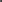 